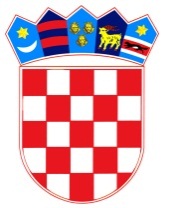           REPUBLIKA HRVATSKAOSJEČKO-BARANJSKA ŽUPANIJA            OPĆINA ŠODOLOVCI               Općinsko VijećeNa temelju članka 42.  Zakona o Proračunu („Narodne novine“, broj 144/21) i članka 31. Statuta Općine Šodolovci („Službeni glasnik Općine Šodolovci“, broj 2/21) Općinsko vijeće Općine Šodolovci na 8. sjednici vijeća održanoj 27. svibnja 2022. g. donosi:I. izmjene i dopune Proračuna Općine Šodolovci za 2022. godinuČlanak 1.I. Izmjene i dopune Proračuna Općine Šodolovci  za 2022. g. (u daljnjem tekstu: Proračun) sastoji se od:OPĆI DIORAČUN PRIHODA I RASHODARASPOLOŽIVA SREDSTVA IZ PRETHODNIH GODINARAČUN FINANCIRANJAČlanak 2.Prihodi i primici te rashodi i izdaci po ekonomskoj klasifikaciji utvrđuju se u Računu prihoda i rashoda i Računu zaduživanja/financiranja u Proračunu i to kako slijedi:RAČUN PRIHODA I RASHODAPRIHODI PREMA EKONOMSKOJ KLASIFIKACIJIRASHODI PREMA EKONOMSKOJ KLASIFIKACIJIRAČUN FINANCIRANJARAČUN FINANCIRANJA PREMA EKONOMSKOJ KLASIFIKACIJIRASPOLOŽIVA SREDSTVA IZ PRETHODNIH GODINARASPOLOŽIVA SREDSTVA IZ PRETHODNIH GODINAII. POSEBNI DIOČlanak 3.Rashodi poslovanja i rashodi za nabavu nefinancijske u I. Izmjenama i dopuna proračuna za 2022. g. su raspoređeni po nositeljima, korisnicima, a u Posebnom dijelu Proračuna prema organizacijskoj i programskoj klasifikaciji na razini odjeljka ekonomske klasifikacije kako slijedi:ORGANIZACIJSKA KLASIFIKACIJAPROGRAMSKA KLASIFIKACIJAIII. ZAVRŠNE ODREDBEČlanak 4.II. Izmjene i dopune Proračuna Općine Šodolovci za 2022. g. objavit će se u „Službenom glasniku Općine Šodolovci“ i na web stranici Općine www.sodolovci.hr. KLASA: 400-06/21-01/ 1URBROJ: 2158-36-01-22-3Šodolovci, 27. svibnja 2022.	PREDSJEDNIK OPĆINSKOG VIJEĆA	Lazar TelentaOPISPLANPOVEĆANJE/SMANJENJENOVI PLANINDEKS 4/212345Prihodi poslovanja9.512.957,62515.913,2210.028.870,84105,42%Prihodi od prodaje nefinancijske imovine400.000,00-55.185,04344.814,9686,20%UKUPNO PRIHODI9.912.957,62460.728,1810.373.685,80104,65%Rashodi poslovanja6.865.049,72761.014,957.626.064,67111,09%Rashodi za nabavu nefinancijske imovine5.280.696,75-917.842,194.362.854,5682,62%UKUPNO RASHODI12.145.746,47-156.827,2411.988.919,2398,71%RAZLIKA VIŠAK/MANJAK-2.232.788,85617.555,42-1.615.233,4372,34%UKUPAN DONOS VIŠKA/MANJKA IZ PRETHODNIH GODINA2.232.788,85-617.555,421.615.233,4372,34%VIŠAK/MANJAK IZ PRETHODNIH GODINA KOJI ĆE SE POKRITI/RASPOREDITI2.232.788,85-617.555,421.615.233,4372,34%Izdaci za financijsku imovinu i otplate zajmova0,000,000,00Primici od financijske imovine i zaduživanja0,000,000,00NETO FINANCIRANJEVIŠAK/MANJAK + NETO FINANCIRANJE0,000,000,00RAČUN I OPIS RAČUNAPLANPOVEĆANJE/SMANJENJENOVI PLANINDEKS 4/2123456 Prihodi poslovanja9.512.957,62515.913,2210.028.870,84105,42%61 Prihodi od poreza625.200,00430.000,001.055.200,00168,78%611 Porez i prirez na dohodak525.000,00430.000,00955.000,00181,90%         11 PRIHODI OD POREZA525.000,00430.000,00955.000,00181,90%6111 Porez i prirez na dohodak od nesamostalnog rada 260.000,00220.000,00480.000,00184,62%6112 Porez i prirez na dohodak od samostalnih djelatnosti135.000,00160.000,00295.000,00218,52%6113 Porez i prirez na dohodak od imovine i imovinskih prava24.000,0016.000,0040.000,00166,67%6114 Porez i prirez na dohodak od kapitala61.000,0010.000,0071.000,00116,39%6115 Porez i prirez na dohodak po godišnjoj prijavi45.000,0024.000,0069.000,00153,33%6117 Povrat poreza i prireza na dohodak po godišnjoj prijavi0,000,000,00613 Porezi na imovinu100.000,000,00100.000,00100,00%         11 PRIHODI OD POREZA100.000,000,00100.000,00100,00%6134 Povremeni porezi na imovinu100.000,000,00100.000,00100,00%614 Porezi na robu i usluge200,000,00200,00100,00%         11 PRIHODI OD POREZA200,000,00200,00100,00%6142 Porez na promet200,000,00200,00100,00%63 Pomoći iz inozemstva i od subjekata unutar općeg proračuna8.013.637,13-614.078,817.399.558,3292,34%632 Pomoći od međunarodnih organizacija te institucija i tijela EU1.200.000,00-1.088.400,00111.600,009,30%         524 KAPITALNE POMOĆI OD INSTITUCIJA I TIJELA EU1.200.000,00-1.088.400,00111.600,009,30%6324 Kapitalne pomoći od institucija i tijela  EU1.200.000,00-1.088.400,00111.600,009,30%633 Pomoći proračunu iz drugih proračuna i izvanproračunskim korisnicima4.787.842,63-56.233,444.731.609,1998,83%         19 KOMPENZACIJSKA MJERA3.045.909,00-1.023,443.044.885,5699,97%         511 TEKUĆE POMOĆI IZ ŽUPANIJSKOG PRORAČUNA35.150,000,0035.150,00100,00%         512 TEKUĆE POMOĆI IZ DRŽAVNOG PRORAČUNA400.000,00-4.000,00396.000,0099,00%         522 KAPITALNE POMOĆI IZ DRŽAVNOG PRORAČUNA1.306.783,63-51.210,001.255.573,6396,08%6331 Tekuće pomoći proračunu iz drugih proračuna i izvanproračunskim korisnicima3.481.059,00-5.023,443.476.035,5699,86%6332 Kapitalne pomoći proračunu iz drugih proračuna i izvanproračunskim korisnicima1.306.783,63-51.210,001.255.573,6396,08%634 Pomoći od izvanproračunskih korisnika578.296,74893.771,491.472.068,23254,55%         513 TEKUĆE POMOĆI OD IZVANPRORAČUNSKIH KORISNIKA98.296,74875.236,49973.533,23990,40%         523 KAPITALNE POMOĆI OD IZVANPRORAČUNSKIH KORISNIKA480.000,0018.535,00498.535,00103,86%6341 Tekuće pomoći od izvanproračunskih korisnika 98.296,74875.236,49973.533,23990,40%6342 Kapitalne pomoći od izvanproračunskih korisnika480.000,0018.535,00498.535,00103,86%638 Pomoći temeljem prijenosa EU sredstava1.447.497,76-363.216,861.084.280,9074,91%         514 TEKUĆE POMOĆI OD INSTITUCIJA I TIJELA EU1.447.497,76-363.216,861.084.280,9074,91%         525 KAPITALNE POMOĆI TEMELJEM PRIJENOSA EU SREDSTAVA0,000,000,006381 Tekuće pomoći temeljem prijenosa EU sredstava1.447.497,76-363.216,861.084.280,9074,91%6382 Kapitalne pomoći temeljem prijenosa EU sredstava0,000,000,0064 Prihodi od imovine442.516,20260.067,84702.584,04158,77%641 Prihodi od financijske imovine168,270,00168,27100,00%         12 PRIHODI OD FINANCIJSKE IMOVINE168,270,00168,27100,00%6419 Ostali prihodi od financijske imovine168,270,00168,27100,00%642 Prihodi od nefinancijske imovine442.347,93260.067,84702.415,77158,79%         13 PRIHODI OD NEFINANCIJSKE IMOVINE0,0073.027,9373.027,93         131 PRIHODI OD ZAKUPA POSLOVNOG PROSTORA33.732,00-33.732,000,000,00%         132 PRIHODI OD NAKNADE ZA POKRETNU PRODAJU I PRAVO PUTA4.800,00-4.800,000,000,00%         133 PRIHODI OD ZAKUPA OPĆINSKOG POLJOPRIVREDNOG ZEMLJIŠTA22.495,93-22.495,930,000,00%         134 PRIHODI OD OSTALIH KONCESIJA12.000,00-12.000,000,000,00%         44 PRIHODI OD LEGALIZACIJE4.320,000,004.320,00100,00%         47 PRIHOD OD KONCESIJE DRŽ. POLJOP. ZEMLJIŠTA365.000,00-365.000,000,000,00%         49 PRIHODI OD RASPOLAGANJA DRŽ. POLJOP. ZEMLJIŠTEM0,00625.067,84625.067,846421 Naknade za koncesije377.000,00224.067,84601.067,84159,43%6422 Prihodi od zakupa i iznajmljivanja imovine56.227,9336.000,0092.227,93164,03%6423 Naknada za korištenje nefinancijske imovine4.800,000,004.800,00100,00%6429 Ostali prihodi od nefinancijske imovine4.320,000,004.320,00100,00%65 Prihodi od upravnih i administrativnih pristojbi, pristojbi po posebnim propisima i naknada256.604,29-17.173,87239.430,4293,31%651 Upravne i administrativne pristojbe48.604,290,0048.604,29100,00%         13 PRIHODI OD NEFINANCIJSKE IMOVINE0,0048.604,2948.604,29         132 PRIHODI OD NAKNADE ZA POKRETNU PRODAJU I PRAVO PUTA48.604,29-48.604,290,000,00%6514 Ostale pristojbe i naknade48.604,290,0048.604,29100,00%652 Prihodi po posebnim propisima73.000,00-17.173,8755.826,1376,47%         43 ŠUMSKI DOPRINOS70.000,00-15.173,8754.826,1378,32%         48 VODNI DOPRINOS3.000,00-2.000,001.000,0033,33%6522 Prihodi vodnog gospodarstva3.000,00-2.000,001.000,0033,33%6524 Doprinosi za šume70.000,00-15.173,8754.826,1378,32%653 Komunalni doprinosi i naknade 135.000,000,00135.000,00100,00%         41 KOMUNALNA NAKNADA130.000,000,00130.000,00100,00%         42 KOMUNALNI DOPRINOS5.000,000,005.000,00100,00%6531 Komunalni doprinosi5.000,000,005.000,00100,00%6532 Komunalne naknade130.000,000,00130.000,00100,00%66 Prihodi od prodaje proizvoda i robe te pruženih usluga, prihodi od donacija te povrati po protestiranim jamstvima150.000,00457.098,06607.098,06404,73%663 Donacije od pravnih i fizičkih osoba izvan općeg proračuna i povrat donacija po protestiranim jamstvima150.000,00457.098,06607.098,06404,73%         61 KAPITALNE DONACIJE OD NEPROFITNIH ORGANIZACIJA50.000,00448.718,06498.718,06997,44%         62 TEKUĆE DONACIJE OD NEPROFITNIH ORGANIZACIJA100.000,008.380,00108.380,00108,38%6631 Tekuće donacije100.000,008.380,00108.380,00108,38%6632 Kapitalne donacije50.000,00448.718,06498.718,06997,44%68 Kazne, upravne mjere i ostali prihodi25.000,000,0025.000,00100,00%681 Kazne i upravne mjere10.000,000,0010.000,00100,00%         15 PRIHODI OD KAZNI10.000,000,0010.000,00100,00%6819 Ostale kazne10.000,000,0010.000,00100,00%683 Ostali prihodi15.000,000,0015.000,00100,00%         13 PRIHODI OD NEFINANCIJSKE IMOVINE5.000,000,005.000,00100,00%         15 PRIHODI OD KAZNI10.000,000,0010.000,00100,00%6831 Ostali prihodi15.000,000,0015.000,00100,00%7 Prihodi od prodaje nefinancijske imovine400.000,00-55.185,04344.814,9686,20%71 Prihodi od prodaje neproizvedene dugotrajne imovine400.000,00-55.185,04344.814,9686,20%711 Prihodi od prodaje materijalne imovine - prirodnih bogatstava400.000,00-55.185,04344.814,9686,20%         45 PRIHODI OD PRODAJE DRŽ. POLJOP. ZEMLJIŠTA400.000,00-55.185,04344.814,9686,20%7111 Zemljište400.000,00-55.185,04344.814,9686,20%UKUPNO PRIHODI9.912.957,62460.728,1810.373.685,80104,65%RAČUN I OPIS RAČUNAPLANPOVEĆANJE/SMANJENJENOVI PLANINDEKS 4/2123453 Rashodi poslovanja6.865.049,72761.014,957.626.064,67111,09%31 Rashodi za zaposlene1.545.489,18-50.566,191.494.922,9996,73%311 Plaće (Bruto)1.246.600,36-69.386,911.177.213,4594,43%3111 Plaće za redovan rad1.246.600,36-69.386,911.177.213,4594,43%312 Ostali rashodi za zaposlene93.200,0033.442,96126.642,96135,88%3121 Ostali rashodi za zaposlene93.200,0033.442,96126.642,96135,88%313 Doprinosi na plaće205.688,82-14.622,24191.066,5892,89%3132 Doprinosi za obvezno zdravstveno osiguranje205.688,82-14.622,24191.066,5892,89%32 Materijalni rashodi4.057.080,54721.461,264.778.541,80117,78%321 Naknade troškova zaposlenima97.648,00-10.615,0087.033,0089,13%3211 Službena putovanja8.200,000,008.200,00100,00%3212 Naknade za prijevoz, za rad na terenu i odvojeni život39.948,00-615,0039.333,0098,46%3213 Stručno usavršavanje zaposlenika29.500,000,0029.500,00100,00%3214 Ostale naknade troškova zaposlenima20.000,00-10.000,0010.000,0050,00%322 Rashodi za materijal i energiju374.000,0030.203,00404.203,00108,08%3221 Uredski materijal i ostali materijalni rashodi72.000,006.612,0078.612,00109,18%3223 Energija275.000,0020.000,00295.000,00107,27%3224 Materijal i dijelovi za tekuće i investicijsko održavanje0,002.000,002.000,003225 Sitni inventar i auto gume10.000,001.591,0011.591,00115,91%3227 Službena, radna i zaštitna odjeća i obuća17.000,000,0017.000,00100,00%323 Rashodi za usluge3.334.842,06660.873,263.995.715,32119,82%3231 Usluge telefona, pošte i prijevoza56.900,0017.000,0073.900,00129,88%3232 Usluge tekućeg i investicijskog održavanja379.500,0091.984,35471.484,35124,24%3233 Usluge promidžbe i informiranja185.171,54-17.069,00168.102,5490,78%3234 Komunalne usluge2.058.041,02413.037,912.471.078,93120,07%3235 Zakupnine i najamnine31.000,001.000,0032.000,00103,23%3236 Zdravstvene i veterinarske usluge7.000,003.870,0010.870,00155,29%3237 Intelektualne i osobne usluge510.270,00138.050,00648.320,00127,05%3238 Računalne usluge78.150,0020.000,0098.150,00125,59%3239 Ostale usluge28.809,50-7.000,0021.809,5075,70%324 Naknade troškova osobama izvan radnog odnosa1.500,000,001.500,00100,00%3241 Naknade troškova osobama izvan radnog odnosa1.500,000,001.500,00100,00%329 Ostali nespomenuti rashodi poslovanja249.090,4841.000,00290.090,48116,46%3291 Naknade za rad predstavničkih i izvršnih tijela, povjerenstava i slično116.457,600,00116.457,60100,00%3292 Premije osiguranja11.500,000,0011.500,00100,00%3293 Reprezentacija63.000,0035.000,0098.000,00155,56%3294 Članarine i norme4.000,000,004.000,00100,00%3295 Pristojbe i naknade15.632,881.000,0016.632,88106,40%3299 Ostali nespomenuti rashodi poslovanja38.500,005.000,0043.500,00112,99%34 Financijski rashodi20.030,0010.088,0930.118,09150,36%343 Ostali financijski rashodi20.030,0010.088,0930.118,09150,36%3431 Bankarske usluge i usluge platnog prometa20.000,0010.088,0930.088,09150,44%3433 Zatezne kamate30,000,0030,00100,00%35 Subvencije15.000,000,0015.000,00100,00%352 Subvencije trgovačkim društvima, zadrugama, poljoprivrednicima i obrtnicima izvan javnog sektora15.000,000,0015.000,00100,00%3523 Subvencije poljoprivrednicima i obrtnicima15.000,000,0015.000,00100,00%36 Pomoći dane u inozemstvo i unutar općeg proračuna91.000,000,0091.000,00100,00%363 Pomoći unutar općeg proračuna50.000,000,0050.000,00100,00%3632 Kapitalne pomoći unutar općeg proračuna50.000,000,0050.000,00100,00%366 Pomoći proračunskim korisnicima drugih proračuna41.000,000,0041.000,00100,00%3661 Tekuće pomoći proračunskim korisnicima drugih proračuna41.000,000,0041.000,00100,00%37 Naknade građanima i kućanstvima na temelju osiguranja i druge naknade705.150,00-6.968,21698.181,7999,01%372 Ostale naknade građanima i kućanstvima iz proračuna705.150,00-6.968,21698.181,7999,01%3721 Naknade građanima i kućanstvima u novcu353.150,000,00353.150,00100,00%3722 Naknade građanima i kućanstvima u naravi352.000,00-6.968,21345.031,7998,02%38 Ostali rashodi431.300,0087.000,00518.300,00120,17%381 Tekuće donacije398.300,00107.000,00505.300,00126,86%3811 Tekuće donacije u novcu398.300,00107.000,00505.300,00126,86%385 Proračunska zaliha30.000,00-20.000,0010.000,0033,33%3851 Proračunska zaliha30.000,00-20.000,0010.000,0033,33%386 Kapitalne pomoći 3.000,000,003.000,00100,00%3861 Kapitalne pomoći kreditnim i ostalim financijskim institucijama te trgovačkim društvima u javnom sektoru3.000,000,003.000,00100,00%4 Rashodi za nabavu nefinancijske imovine5.280.696,75-917.842,194.362.854,5682,62%41 Rashodi za nabavu neproizvedene dugotrajne imovine1.800.000,00-1.455.000,00345.000,0019,17%411 Materijalna imovina - prirodna bogatstva1.500.000,00-1.400.000,00100.000,006,67%4113 Ostala prirodna materijalna imovina1.500.000,00-1.400.000,00100.000,006,67%412 Nematerijalna imovina300.000,00-55.000,00245.000,0081,67%4126 Ostala nematerijalna imovina300.000,00-55.000,00245.000,0081,67%42 Rashodi za nabavu proizvedene dugotrajne imovine3.480.696,7554.500,943.535.197,69101,57%421 Građevinski objekti2.013.863,00-231.896,961.781.966,0488,48%4212 Poslovni objekti50.000,000,0050.000,00100,00%4213 Ceste, željeznice i ostali prometni objekti680.000,0078.312,50758.312,50111,52%4214 Ostali građevinski objekti1.283.863,00-310.209,46973.653,5475,84%422 Postrojenja i oprema1.366.833,75286.397,901.653.231,65120,95%4221 Uredska oprema i namještaj20.000,0020.000,0040.000,00200,00%4222 Komunikacijska oprema30.000,0029.550,0059.550,00198,50%4223 Oprema za održavanje i zaštitu10.000,007.714,1517.714,15177,14%4225 Instrumenti, uređaji i strojevi666.833,75107.883,75774.717,50116,18%4226 Sportska i glazbena oprema100.000,00-8.750,0091.250,0091,25%4227 Uređaji, strojevi i oprema za ostale namjene540.000,00130.000,00670.000,00124,07%425 Višegodišnji nasadi i osnovno stado100.000,000,00100.000,00100,00%4251 Višegodišnji nasadi100.000,000,00100.000,00100,00%45 Rashodi za dodatna ulaganja na nefinancijskoj imovini0,00482.656,87482.656,87451 Dodatna ulaganja na građevinskim objektima0,00482.656,87482.656,874511 Dodatna ulaganja na građevinskim objektima0,00482.656,87482.656,87UKUPNO RASHODI12.145.746,47-156.827,2411.988.919,2398,71%RAČUN I OPIS RAČUNAPLANPOVEĆANJE/SMANJENJENOVI PLANINDEKS 4/212345RAČUN I OPIS RAČUNAPLANPOVEĆANJE/SMANJENJENOVI PLANINDEKS 4/2123459 Vlastiti izvori2.232.788,85-617.555,421.615.233,4372,34%92 Rezultat poslovanja2.232.788,85-617.555,421.615.233,4372,34%922 Višak/manjak prihoda2.232.788,85-617.555,421.615.233,4372,34%9221 Višak prihoda2.232.788,85-327.165,421.905.623,4385,35%9222 Manjak prihoda0,00-290.390,00-290.390,00OZNAKA I OPISPLANPOVEĆANJE/SMANJENJENOVI PLANINDEKS 4/212345RAZDJEL 001 PREDSTAVNIČKO I IZVRŠNO TIJELO293.802,9411.000,00304.802,94103,74%GLAVA 00101 PREDSTAVNIČKO I IZVRŠNO TIJELO281.950,40-30.000,00251.950,4089,36%GLAVA 00102 VIJEĆE SRPSKE NACIONALNE MANJINE OPĆINE ŠODOLOVCI11.852,5441.000,0052.852,54445,92%RAZDJEL 002 JEDINSTVENI UPRAVNI ODJEL11.851.943,53-167.827,2411.684.116,2998,58%GLAVA 00201 JEDINSTVENI UPRAVNI ODJEL11.851.943,53-167.827,2411.684.116,2998,58%UKUPNO RASHODI12.145.746,47-156.827,2411.988.919,2398,71%OZNAKA I OPISPLANPOVEĆANJE/SMANJENJENOVI PLANINDEKS 4/212345RAZDJEL 001 PREDSTAVNIČKO I IZVRŠNO TIJELO293.802,9411.000,00304.802,94103,74%GLAVA 00101 PREDSTAVNIČKO I IZVRŠNO TIJELO281.950,40-30.000,00251.950,4089,36%IZVOR 11 PRIHODI OD POREZA125.492,80-40.000,0085.492,8068,13%IZVOR 19 KOMPENZACIJSKA MJERA156.457,6010.000,00166.457,60106,39%PROGRAM 1001 REDOVAN RAD PREDSTAVNIČKOG TIJELA89.924,160,0089.924,16100,00%AKTIVNOST A100101 NAKNADE ZA RAD ČLANOVA PREDSTAVNIČKOG TIJELAFunkcija 0111 Izvršna i zakonodavna tijela80.624,160,0080.624,16100,00%IZVOR 19 KOMPENZACIJSKA MJERA80.624,160,0080.624,16100,00%3 Rashodi poslovanja80.624,160,0080.624,16100,00%32 Materijalni rashodi80.624,160,0080.624,16100,00%329 Ostali nespomenuti rashodi poslovanja80.624,160,0080.624,16100,00%3291 Naknade za rad predstavničkih i izvršnih tijela, povjerenstava i slično80.624,160,0080.624,16100,00%AKTIVNOST A100102 FINANCIRANJE POLITIČKIH STRANAKA I VIJEĆNIKA LISTE GRUPE BIRAČAFunkcija 0111 Izvršna i zakonodavna tijela9.300,000,009.300,00100,00%IZVOR 11 PRIHODI OD POREZA9.300,000,009.300,00100,00%3 Rashodi poslovanja9.300,000,009.300,00100,00%38 Ostali rashodi9.300,000,009.300,00100,00%381 Tekuće donacije9.300,000,009.300,00100,00%3811 Tekuće donacije u novcu9.300,000,009.300,00100,00%PROGRAM 1002 REDOVAN RAD IZVRŠNOG TIJELA192.026,24-30.000,00162.026,2484,38%AKTIVNOST A100201 POSLOVANJE UREDA NAČELNIKAFunkcija 0111 Izvršna i zakonodavna tijela118.026,24-10.000,00108.026,2491,53%IZVOR 11 PRIHODI OD POREZA82.192,80-10.000,0072.192,8087,83%3 Rashodi poslovanja82.192,80-10.000,0072.192,8087,83%31 Rashodi za zaposlene41.394,800,0041.394,80100,00%311 Plaće (Bruto)31.240,080,0031.240,08100,00%3111 Plaće za redovan rad31.240,080,0031.240,08100,00%312 Ostali rashodi za zaposlene5.000,000,005.000,00100,00%3121 Ostali rashodi za zaposlene5.000,000,005.000,00100,00%313 Doprinosi na plaće5.154,720,005.154,72100,00%3132 Doprinosi za obvezno zdravstveno osiguranje5.154,720,005.154,72100,00%32 Materijalni rashodi40.798,00-10.000,0030.798,0075,49%321 Naknade troškova zaposlenima29.798,00-10.000,0019.798,0066,44%3211 Službena putovanja3.350,000,003.350,00100,00%3212 Naknade za prijevoz, za rad na terenu i odvojeni život8.448,000,008.448,00100,00%3213 Stručno usavršavanje zaposlenika3.000,000,003.000,00100,00%3214 Ostale naknade troškova zaposlenima15.000,00-10.000,005.000,0033,33%329 Ostali nespomenuti rashodi poslovanja11.000,000,0011.000,00100,00%3295 Pristojbe i naknade8.000,000,008.000,00100,00%3299 Ostali nespomenuti rashodi poslovanja3.000,000,003.000,00100,00%IZVOR 19 KOMPENZACIJSKA MJERA35.833,440,0035.833,44100,00%3 Rashodi poslovanja35.833,440,0035.833,44100,00%32 Materijalni rashodi35.833,440,0035.833,44100,00%329 Ostali nespomenuti rashodi poslovanja35.833,440,0035.833,44100,00%3291 Naknade za rad predstavničkih i izvršnih tijela, povjerenstava i slično35.833,440,0035.833,44100,00%AKTIVNOST A100202 ČLANARINA ZA LOKALNU AKCIJSKU GRUPU VUKA-DUNAVFunkcija 0133 Ostale opće usluge4.000,000,004.000,00100,00%IZVOR 11 PRIHODI OD POREZA4.000,000,004.000,00100,00%3 Rashodi poslovanja4.000,000,004.000,00100,00%32 Materijalni rashodi4.000,000,004.000,00100,00%329 Ostali nespomenuti rashodi poslovanja4.000,000,004.000,00100,00%3294 Članarine i norme4.000,000,004.000,00100,00%AKTIVNOST A100203 PROSLAVA DANA OPĆINEFunkcija 0133 Ostale opće usluge40.000,000,0040.000,00100,00%IZVOR 19 KOMPENZACIJSKA MJERA40.000,000,0040.000,00100,00%3 Rashodi poslovanja40.000,000,0040.000,00100,00%32 Materijalni rashodi40.000,000,0040.000,00100,00%329 Ostali nespomenuti rashodi poslovanja40.000,000,0040.000,00100,00%3293 Reprezentacija40.000,000,0040.000,00100,00%AKTIVNOST A100204 PRORAČUNSKA ZALIHAFunkcija 0133 Ostale opće usluge30.000,00-20.000,0010.000,0033,33%IZVOR 11 PRIHODI OD POREZA30.000,00-30.000,000,000,00%3 Rashodi poslovanja30.000,00-30.000,000,000,00%38 Ostali rashodi30.000,00-30.000,000,000,00%385 Proračunska zaliha30.000,00-30.000,000,000,00%3851 Proračunska zaliha30.000,00-30.000,000,000,00%IZVOR 19 KOMPENZACIJSKA MJERA0,0010.000,0010.000,003 Rashodi poslovanja0,0010.000,0010.000,0038 Ostali rashodi0,0010.000,0010.000,00385 Proračunska zaliha0,0010.000,0010.000,003851 Proračunska zaliha0,0010.000,0010.000,00GLAVA 00102 VIJEĆE SRPSKE NACIONALNE MANJINE OPĆINE ŠODOLOVCI11.852,5441.000,0052.852,54445,92%IZVOR 11 PRIHODI OD POREZA0,0041.000,0041.000,00IZVOR 18 PRIHODI VIJEĆA SRPSKE NACIONALNE MANJINE11.852,540,0011.852,54100,00%PROGRAM 1004 REDOVAN RAD SRPSKE NACIONALNE MANJINE11.852,5441.000,0052.852,54445,92%AKTIVNOST A100401 ORGANIZACIJA MANIFESTACIJA I PUTOVANJAFunkcija 086 Rashodi za rekreaciju, kulturu i religiju koji nisu drugdje svrstani11.852,5441.000,0052.852,54445,92%IZVOR 11 PRIHODI OD POREZA0,0041.000,0041.000,003 Rashodi poslovanja0,0041.000,0041.000,0032 Materijalni rashodi0,0041.000,0041.000,00323 Rashodi za usluge0,001.000,001.000,003235 Zakupnine i najamnine0,001.000,001.000,00329 Ostali nespomenuti rashodi poslovanja0,0040.000,0040.000,003293 Reprezentacija0,0035.000,0035.000,003299 Ostali nespomenuti rashodi poslovanja0,005.000,005.000,00IZVOR 18 PRIHODI VIJEĆA SRPSKE NACIONALNE MANJINE11.852,540,0011.852,54100,00%3 Rashodi poslovanja11.852,540,0011.852,54100,00%32 Materijalni rashodi11.852,540,0011.852,54100,00%323 Rashodi za usluge6.852,540,006.852,54100,00%3233 Usluge promidžbe i informiranja6.852,540,006.852,54100,00%329 Ostali nespomenuti rashodi poslovanja5.000,000,005.000,00100,00%3293 Reprezentacija5.000,000,005.000,00100,00%RAZDJEL 002 JEDINSTVENI UPRAVNI ODJEL11.851.943,53-167.827,2411.684.116,2998,58%GLAVA 00201 JEDINSTVENI UPRAVNI ODJEL11.851.943,53-167.827,2411.684.116,2998,58%IZVOR 11 PRIHODI OD POREZA749.707,20929.358,061.679.065,26223,96%IZVOR 12 PRIHODI OD FINANCIJSKE IMOVINE168,2720.088,0920.256,3612038,01%IZVOR 13 PRIHODI OD NEFINANCIJSKE IMOVINE5.000,00218.201,85223.201,854464,04%IZVOR 131 PRIHODI OD ZAKUPA POSLOVNOG PROSTORA43.884,31-43.884,310,000,00%IZVOR 132 PRIHODI OD NAKNADE ZA POKRETNU PRODAJU I PRAVO PUTA65.008,58-65.008,580,000,00%IZVOR 133 PRIHODI OD ZAKUPA OPĆINSKOG POLJOPRIVREDNOG ZEMLJIŠTA62.137,17-62.137,170,000,00%IZVOR 134 PRIHODI OD OSTALIH KONCESIJA38.000,00-38.000,000,000,00%IZVOR 15 PRIHODI OD KAZNI20.000,000,0020.000,00100,00%IZVOR 19 KOMPENZACIJSKA MJERA4.262.229,49-912.431,253.349.798,2478,59%IZVOR 41 KOMUNALNA NAKNADA153.129,1043.637,17196.766,27128,50%IZVOR 42 KOMUNALNI DOPRINOS20.998,38-17.221,163.777,2217,99%IZVOR 43 ŠUMSKI DOPRINOS120.343,650,00120.343,65100,00%IZVOR 44 PRIHODI OD LEGALIZACIJE4.320,0013.242,0517.562,05406,53%IZVOR 45 PRIHODI OD PRODAJE DRŽ. POLJOP. ZEMLJIŠTA400.000,00-50.000,00350.000,0087,50%IZVOR 47 PRIHOD OD KONCESIJE DRŽ. POLJOP. ZEMLJIŠTA365.000,00-365.000,000,000,00%IZVOR 48 VODNI DOPRINOS6.789,25-6.006,59782,6611,53%IZVOR 49 PRIHODI OD RASPOLAGANJA DRŽ. POLJOP. ZEMLJIŠTEM0,00573.419,50573.419,50IZVOR 511 TEKUĆE POMOĆI IZ ŽUPANIJSKOG PRORAČUNA35.150,0023.860,0059.010,00167,88%IZVOR 512 TEKUĆE POMOĆI IZ DRŽAVNOG PRORAČUNA400.000,00116.295,04516.295,04129,07%IZVOR 513 TEKUĆE POMOĆI OD IZVANPRORAČUNSKIH KORISNIKA515.796,74434.375,00950.171,74184,21%IZVOR 514 TEKUĆE POMOĆI OD INSTITUCIJA I TIJELA EU1.447.497,76-126.248,001.321.249,7691,28%IZVOR 522 KAPITALNE POMOĆI IZ DRŽAVNOG PRORAČUNA1.306.783,63-230.000,001.076.783,6382,40%IZVOR 523 KAPITALNE POMOĆI OD IZVANPRORAČUNSKIH KORISNIKA480.000,0018.535,00498.535,00103,86%IZVOR 524 KAPITALNE POMOĆI OD INSTITUCIJA I TIJELA EU1.200.000,00-1.200.000,000,000,00%IZVOR 61 KAPITALNE DONACIJE OD NEPROFITNIH ORGANIZACIJA50.000,00448.718,06498.718,06997,44%IZVOR 62 TEKUĆE DONACIJE OD NEPROFITNIH ORGANIZACIJA100.000,00108.380,00208.380,00208,38%PROGRAM 2001 MJERE I AKTIVNOSTI ZA OSIGURANJE RADA IZ DJELOKRUGA JEDINSTVENOG UPRAVNOG ODJELA1.329.516,77152.701,211.482.217,98111,49%AKTIVNOST A200101 STRUČNO, ADMINISTRATIVNO I TEHNIČKO OSOBLJEFunkcija 0131 Opće usluge vezane uz službenike438.418,8849.243,12487.662,00111,23%IZVOR 11 PRIHODI OD POREZA308.418,888.409,81316.828,69102,73%3 Rashodi poslovanja308.418,888.409,81316.828,69102,73%31 Rashodi za zaposlene263.068,888.409,81271.478,69103,20%311 Plaće (Bruto)143.664,20-1.033,15142.631,0599,28%3111 Plaće za redovan rad143.664,20-1.033,15142.631,0599,28%312 Ostali rashodi za zaposlene79.200,009.442,9688.642,96111,92%3121 Ostali rashodi za zaposlene79.200,009.442,9688.642,96111,92%313 Doprinosi na plaće40.204,680,0040.204,68100,00%3132 Doprinosi za obvezno zdravstveno osiguranje40.204,680,0040.204,68100,00%32 Materijalni rashodi45.350,000,0045.350,00100,00%321 Naknade troškova zaposlenima26.350,000,0026.350,00100,00%3211 Službena putovanja4.850,000,004.850,00100,00%3213 Stručno usavršavanje zaposlenika16.500,000,0016.500,00100,00%3214 Ostale naknade troškova zaposlenima5.000,000,005.000,00100,00%322 Rashodi za materijal i energiju2.000,000,002.000,00100,00%3227 Službena, radna i zaštitna odjeća i obuća2.000,000,002.000,00100,00%323 Rashodi za usluge17.000,000,0017.000,00100,00%3236 Zdravstvene i veterinarske usluge7.000,000,007.000,00100,00%3237 Intelektualne i osobne usluge10.000,000,0010.000,00100,00%IZVOR 19 KOMPENZACIJSKA MJERA30.000,0020.000,0050.000,00166,67%3 Rashodi poslovanja30.000,0020.000,0050.000,00166,67%31 Rashodi za zaposlene0,0020.000,0020.000,00312 Ostali rashodi za zaposlene0,0020.000,0020.000,003121 Ostali rashodi za zaposlene0,0020.000,0020.000,0032 Materijalni rashodi30.000,000,0030.000,00100,00%321 Naknade troškova zaposlenima30.000,000,0030.000,00100,00%3212 Naknade za prijevoz, za rad na terenu i odvojeni život30.000,000,0030.000,00100,00%IZVOR 45 PRIHODI OD PRODAJE DRŽ. POLJOP. ZEMLJIŠTA0,00100.000,00100.000,003 Rashodi poslovanja0,00100.000,00100.000,0031 Rashodi za zaposlene0,00100.000,00100.000,00311 Plaće (Bruto)0,00100.000,00100.000,003111 Plaće za redovan rad0,00100.000,00100.000,00IZVOR 47 PRIHOD OD KONCESIJE DRŽ. POLJOP. ZEMLJIŠTA100.000,00-100.000,000,000,00%3 Rashodi poslovanja100.000,00-100.000,000,000,00%31 Rashodi za zaposlene100.000,00-100.000,000,000,00%311 Plaće (Bruto)100.000,00-100.000,000,000,00%3111 Plaće za redovan rad100.000,00-100.000,000,000,00%IZVOR 514 TEKUĆE POMOĆI OD INSTITUCIJA I TIJELA EU0,0020.833,3120.833,313 Rashodi poslovanja0,0020.833,3120.833,3131 Rashodi za zaposlene0,0020.833,3120.833,31311 Plaće (Bruto)0,0020.833,3120.833,313111 Plaće za redovan rad0,0020.833,3120.833,31AKTIVNOST A200102 REDOVNI RASHODI POSLOVANJA JAVNE UPRAVE I ADMINISTRACIJEFunkcija 0412 Opći poslovi vezani uz rad491.301,15158.458,09649.759,24132,25%IZVOR 11 PRIHODI OD POREZA156.812,88255.127,95411.940,83262,70%3 Rashodi poslovanja156.812,88255.127,95411.940,83262,70%32 Materijalni rashodi156.782,88255.127,95411.910,83262,73%322 Rashodi za materijal i energiju22.000,006.500,0028.500,00129,55%3221 Uredski materijal i ostali materijalni rashodi22.000,006.500,0028.500,00129,55%323 Rashodi za usluge98.150,00247.627,95345.777,95352,30%3231 Usluge telefona, pošte i prijevoza12.500,007.000,0019.500,00156,00%3233 Usluge promidžbe i informiranja13.500,000,0013.500,00100,00%3235 Zakupnine i najamnine15.000,000,0015.000,00100,00%3236 Zdravstvene i veterinarske usluge0,003.870,003.870,003237 Intelektualne i osobne usluge44.000,00236.757,95280.757,95638,09%3238 Računalne usluge3.150,000,003.150,00100,00%3239 Ostale usluge10.000,000,0010.000,00100,00%329 Ostali nespomenuti rashodi poslovanja36.632,881.000,0037.632,88102,73%3292 Premije osiguranja4.000,000,004.000,00100,00%3293 Reprezentacija15.000,000,0015.000,00100,00%3295 Pristojbe i naknade7.632,881.000,008.632,88113,10%3299 Ostali nespomenuti rashodi poslovanja10.000,000,0010.000,00100,00%34 Financijski rashodi30,000,0030,00100,00%343 Ostali financijski rashodi30,000,0030,00100,00%3433 Zatezne kamate30,000,0030,00100,00%IZVOR 12 PRIHODI OD FINANCIJSKE IMOVINE168,2720.088,0920.256,3612038,01%3 Rashodi poslovanja168,2720.088,0920.256,3612038,01%32 Materijalni rashodi168,270,00168,27100,00%323 Rashodi za usluge168,270,00168,27100,00%3234 Komunalne usluge168,270,00168,27100,00%34 Financijski rashodi0,0020.088,0920.088,09343 Ostali financijski rashodi0,0020.088,0920.088,093431 Bankarske usluge i usluge platnog prometa0,0020.088,0920.088,09IZVOR 19 KOMPENZACIJSKA MJERA315.000,00-115.000,00200.000,0063,49%3 Rashodi poslovanja315.000,00-115.000,00200.000,0063,49%32 Materijalni rashodi295.000,00-105.000,00190.000,0064,41%323 Rashodi za usluge295.000,00-105.000,00190.000,0064,41%3231 Usluge telefona, pošte i prijevoza30.000,0010.000,0040.000,00133,33%3233 Usluge promidžbe i informiranja45.000,000,0045.000,00100,00%3237 Intelektualne i osobne usluge145.000,00-135.000,0010.000,006,90%3238 Računalne usluge75.000,0020.000,0095.000,00126,67%34 Financijski rashodi20.000,00-10.000,0010.000,0050,00%343 Ostali financijski rashodi20.000,00-10.000,0010.000,0050,00%3431 Bankarske usluge i usluge platnog prometa20.000,00-10.000,0010.000,0050,00%IZVOR 42 KOMUNALNI DOPRINOS15.000,00-15.000,000,000,00%3 Rashodi poslovanja15.000,00-15.000,000,000,00%32 Materijalni rashodi15.000,00-15.000,000,000,00%323 Rashodi za usluge15.000,00-15.000,000,000,00%3237 Intelektualne i osobne usluge15.000,00-15.000,000,000,00%IZVOR 44 PRIHODI OD LEGALIZACIJE4.320,0013.242,0517.562,05406,53%3 Rashodi poslovanja4.320,0013.242,0517.562,05406,53%32 Materijalni rashodi4.320,0013.242,0517.562,05406,53%323 Rashodi za usluge4.320,0013.242,0517.562,05406,53%3237 Intelektualne i osobne usluge4.320,0013.242,0517.562,05406,53%AKTIVNOST A200103 RASHODI ZA OSOBE IZVAN RADNOG ODNOSAFunkcija 016 Opće javne usluge koje nisu drugdje svrstane1.500,000,001.500,00100,00%IZVOR 11 PRIHODI OD POREZA1.500,000,001.500,00100,00%3 Rashodi poslovanja1.500,000,001.500,00100,00%32 Materijalni rashodi1.500,000,001.500,00100,00%324 Naknade troškova osobama izvan radnog odnosa1.500,000,001.500,00100,00%3241 Naknade troškova osobama izvan radnog odnosa1.500,000,001.500,00100,00%AKTIVNOST A200104 RASHODI PROVEDBE PROGRAMA JAVNIH RADOVAFunkcija 0133 Ostale opće usluge98.296,740,0098.296,74100,00%IZVOR 513 TEKUĆE POMOĆI OD IZVANPRORAČUNSKIH KORISNIKA98.296,740,0098.296,74100,00%3 Rashodi poslovanja98.296,740,0098.296,74100,00%31 Rashodi za zaposlene98.296,740,0098.296,74100,00%311 Plaće (Bruto)84.375,000,0084.375,00100,00%3111 Plaće za redovan rad84.375,000,0084.375,00100,00%313 Doprinosi na plaće13.921,740,0013.921,74100,00%3132 Doprinosi za obvezno zdravstveno osiguranje13.921,740,0013.921,74100,00%KAPITALNI PROJEKT K200105 DIGITALIZACIJA DOKUMENTACIJE I ARHIVSKE GRAĐEFunkcija 0133 Ostale opće usluge300.000,00-55.000,00245.000,0081,67%IZVOR 19 KOMPENZACIJSKA MJERA60.000,00-11.000,0049.000,0081,67%4 Rashodi za nabavu nefinancijske imovine60.000,00-11.000,0049.000,0081,67%41 Rashodi za nabavu neproizvedene dugotrajne imovine60.000,00-11.000,0049.000,0081,67%412 Nematerijalna imovina60.000,00-11.000,0049.000,0081,67%4126 Ostala nematerijalna imovina60.000,00-11.000,0049.000,0081,67%IZVOR 523 KAPITALNE POMOĆI OD IZVANPRORAČUNSKIH KORISNIKA240.000,00-44.000,00196.000,0081,67%4 Rashodi za nabavu nefinancijske imovine240.000,00-44.000,00196.000,0081,67%41 Rashodi za nabavu neproizvedene dugotrajne imovine240.000,00-44.000,00196.000,0081,67%412 Nematerijalna imovina240.000,00-44.000,00196.000,0081,67%4126 Ostala nematerijalna imovina240.000,00-44.000,00196.000,0081,67%PROGRAM 2002 ODRŽAVANJE OBJEKATA I UREĐAJA KOMUNALNE INFRASTRUKTURE1.862.307,2513.050,411.875.357,66100,70%AKTIVNOST A200201 ODRŽAVANJE JAVNE RASVJETEFunkcija 064 Ulična rasvjeta205.000,000,00205.000,00100,00%IZVOR 19 KOMPENZACIJSKA MJERA175.000,000,00175.000,00100,00%3 Rashodi poslovanja175.000,000,00175.000,00100,00%32 Materijalni rashodi175.000,000,00175.000,00100,00%322 Rashodi za materijal i energiju175.000,000,00175.000,00100,00%3223 Energija175.000,000,00175.000,00100,00%IZVOR 41 KOMUNALNA NAKNADA30.000,000,0030.000,00100,00%3 Rashodi poslovanja30.000,000,0030.000,00100,00%32 Materijalni rashodi30.000,000,0030.000,00100,00%323 Rashodi za usluge30.000,000,0030.000,00100,00%3232 Usluge tekućeg i investicijskog održavanja30.000,000,0030.000,00100,00%AKTIVNOST A200202 ODRŽAVANJE I UREĐENJE JAVNIH ZELENIH POVRŠINAFunkcija 066 Rashodi vezani uz stanovanje i kom. pogodnosti koji nisu drugdje svrstani665.000,000,00665.000,00100,00%IZVOR 11 PRIHODI OD POREZA0,00105.000,00105.000,003 Rashodi poslovanja0,0075.000,0075.000,0032 Materijalni rashodi0,0075.000,0075.000,00323 Rashodi za usluge0,0075.000,0075.000,003234 Komunalne usluge0,0075.000,0075.000,004 Rashodi za nabavu nefinancijske imovine0,0030.000,0030.000,0042 Rashodi za nabavu proizvedene dugotrajne imovine0,0030.000,0030.000,00422 Postrojenja i oprema0,0030.000,0030.000,004227 Uređaji, strojevi i oprema za ostale namjene0,0030.000,0030.000,00IZVOR 15 PRIHODI OD KAZNI10.000,000,0010.000,00100,00%3 Rashodi poslovanja10.000,000,0010.000,00100,00%32 Materijalni rashodi10.000,000,0010.000,00100,00%323 Rashodi za usluge10.000,000,0010.000,00100,00%3234 Komunalne usluge10.000,000,0010.000,00100,00%IZVOR 19 KOMPENZACIJSKA MJERA455.000,00-105.000,00350.000,0076,92%3 Rashodi poslovanja425.000,00-75.000,00350.000,0082,35%32 Materijalni rashodi425.000,00-75.000,00350.000,0082,35%323 Rashodi za usluge425.000,00-75.000,00350.000,0082,35%3234 Komunalne usluge425.000,00-75.000,00350.000,0082,35%4 Rashodi za nabavu nefinancijske imovine30.000,00-30.000,000,000,00%42 Rashodi za nabavu proizvedene dugotrajne imovine30.000,00-30.000,000,000,00%422 Postrojenja i oprema30.000,00-30.000,000,000,00%4227 Uređaji, strojevi i oprema za ostale namjene30.000,00-30.000,000,000,00%IZVOR 43 ŠUMSKI DOPRINOS100.000,000,00100.000,00100,00%4 Rashodi za nabavu nefinancijske imovine100.000,000,00100.000,00100,00%42 Rashodi za nabavu proizvedene dugotrajne imovine100.000,000,00100.000,00100,00%425 Višegodišnji nasadi i osnovno stado100.000,000,00100.000,00100,00%4251 Višegodišnji nasadi100.000,000,00100.000,00100,00%IZVOR 45 PRIHODI OD PRODAJE DRŽ. POLJOP. ZEMLJIŠTA100.000,00-100.000,000,000,00%3 Rashodi poslovanja100.000,00-100.000,000,000,00%32 Materijalni rashodi100.000,00-100.000,000,000,00%323 Rashodi za usluge100.000,00-100.000,000,000,00%3234 Komunalne usluge100.000,00-100.000,000,000,00%IZVOR 49 PRIHODI OD RASPOLAGANJA DRŽ. POLJOP. ZEMLJIŠTEM0,00100.000,00100.000,003 Rashodi poslovanja0,00100.000,00100.000,0032 Materijalni rashodi0,00100.000,00100.000,00323 Rashodi za usluge0,00100.000,00100.000,003234 Komunalne usluge0,00100.000,00100.000,00AKTIVNOST A200203 ODRŽAVANJE GROBLJAFunkcija 016 Opće javne usluge koje nisu drugdje svrstane255.000,000,00255.000,00100,00%IZVOR 19 KOMPENZACIJSKA MJERA105.000,00-105.000,000,000,00%3 Rashodi poslovanja105.000,00-105.000,000,000,00%32 Materijalni rashodi105.000,00-105.000,000,000,00%323 Rashodi za usluge105.000,00-105.000,000,000,00%3234 Komunalne usluge105.000,00-105.000,000,000,00%IZVOR 45 PRIHODI OD PRODAJE DRŽ. POLJOP. ZEMLJIŠTA150.000,00-150.000,000,000,00%3 Rashodi poslovanja150.000,00-150.000,000,000,00%32 Materijalni rashodi150.000,00-150.000,000,000,00%323 Rashodi za usluge150.000,00-150.000,000,000,00%3234 Komunalne usluge150.000,00-150.000,000,000,00%IZVOR 49 PRIHODI OD RASPOLAGANJA DRŽ. POLJOP. ZEMLJIŠTEM0,00255.000,00255.000,003 Rashodi poslovanja0,00255.000,00255.000,0032 Materijalni rashodi0,00255.000,00255.000,00323 Rashodi za usluge0,00255.000,00255.000,003234 Komunalne usluge0,00255.000,00255.000,00AKTIVNOST A200205 ODRŽAVANJE NERAZVRSTANIH CESTAFunkcija 0451 Cestovni promet145.000,00-34.362,50110.637,5076,30%IZVOR 11 PRIHODI OD POREZA23.765,94-16.404,737.361,2130,97%3 Rashodi poslovanja23.765,94-16.404,737.361,2130,97%32 Materijalni rashodi23.765,94-16.404,737.361,2130,97%323 Rashodi za usluge23.765,94-16.404,737.361,2130,97%3234 Komunalne usluge23.765,94-16.404,737.361,2130,97%IZVOR 19 KOMPENZACIJSKA MJERA21.234,06-21.234,060,000,00%3 Rashodi poslovanja21.234,06-21.234,060,000,00%32 Materijalni rashodi21.234,06-21.234,060,000,00%323 Rashodi za usluge21.234,06-21.234,060,000,00%3234 Komunalne usluge21.234,06-21.234,060,000,00%IZVOR 41 KOMUNALNA NAKNADA0,0037.638,7937.638,793 Rashodi poslovanja0,0037.638,7937.638,7932 Materijalni rashodi0,0037.638,7937.638,79323 Rashodi za usluge0,0037.638,7937.638,793234 Komunalne usluge0,0037.638,7937.638,79IZVOR 45 PRIHODI OD PRODAJE DRŽ. POLJOP. ZEMLJIŠTA50.000,000,0050.000,00100,00%3 Rashodi poslovanja50.000,000,0050.000,00100,00%32 Materijalni rashodi50.000,000,0050.000,00100,00%323 Rashodi za usluge50.000,000,0050.000,00100,00%3234 Komunalne usluge50.000,000,0050.000,00100,00%IZVOR 47 PRIHOD OD KONCESIJE DRŽ. POLJOP. ZEMLJIŠTA50.000,00-50.000,000,000,00%3 Rashodi poslovanja50.000,00-50.000,000,000,00%32 Materijalni rashodi50.000,00-50.000,000,000,00%323 Rashodi za usluge50.000,00-50.000,000,000,00%3232 Usluge tekućeg i investicijskog održavanja50.000,00-50.000,000,000,00%IZVOR 49 PRIHODI OD RASPOLAGANJA DRŽ. POLJOP. ZEMLJIŠTEM0,0015.637,5015.637,503 Rashodi poslovanja0,0015.637,5015.637,5032 Materijalni rashodi0,0015.637,5015.637,50323 Rashodi za usluge0,0015.637,5015.637,503232 Usluge tekućeg i investicijskog održavanja0,0015.637,5015.637,50AKTIVNOST A200206 ODRŽAVANJE GRAĐEVINA JAVNE ODVODNJE OBORINSKIH VODAFunkcija 052 Gospodarenje otpadnim vodama400.000,00-2.587,09397.412,9199,35%IZVOR 13 PRIHODI OD NEFINANCIJSKE IMOVINE0,00171.030,06171.030,063 Rashodi poslovanja0,00171.030,06171.030,0632 Materijalni rashodi0,00171.030,06171.030,06323 Rashodi za usluge0,00171.030,06171.030,063234 Komunalne usluge0,00171.030,06171.030,06IZVOR 131 PRIHODI OD ZAKUPA POSLOVNOG PROSTORA43.884,31-43.884,310,000,00%3 Rashodi poslovanja43.884,31-43.884,310,000,00%32 Materijalni rashodi43.884,31-43.884,310,000,00%323 Rashodi za usluge43.884,31-43.884,310,000,00%3234 Komunalne usluge43.884,31-43.884,310,000,00%IZVOR 133 PRIHODI OD ZAKUPA OPĆINSKOG POLJOPRIVREDNOG ZEMLJIŠTA27.145,75-27.145,750,000,00%3 Rashodi poslovanja27.145,75-27.145,750,000,00%32 Materijalni rashodi27.145,75-27.145,750,000,00%323 Rashodi za usluge27.145,75-27.145,750,000,00%3234 Komunalne usluge27.145,75-27.145,750,000,00%IZVOR 19 KOMPENZACIJSKA MJERA322.180,69-100.000,00222.180,6968,96%3 Rashodi poslovanja322.180,69-100.000,00222.180,6968,96%32 Materijalni rashodi322.180,69-100.000,00222.180,6968,96%323 Rashodi za usluge322.180,69-100.000,00222.180,6968,96%3234 Komunalne usluge322.180,69-100.000,00222.180,6968,96%IZVOR 48 VODNI DOPRINOS6.789,25-6.006,59782,6611,53%3 Rashodi poslovanja6.789,25-6.006,59782,6611,53%32 Materijalni rashodi6.789,25-6.006,59782,6611,53%323 Rashodi za usluge6.789,25-6.006,59782,6611,53%3234 Komunalne usluge6.789,25-6.006,59782,6611,53%IZVOR 49 PRIHODI OD RASPOLAGANJA DRŽ. POLJOP. ZEMLJIŠTEM0,003.419,503.419,503 Rashodi poslovanja0,003.419,503.419,5032 Materijalni rashodi0,003.419,503.419,50323 Rashodi za usluge0,003.419,503.419,503234 Komunalne usluge0,003.419,503.419,50AKTIVNOST A200207 ODRŽAVANJE ČISTOĆE JAVNIH POVRŠINAFunkcija 066 Rashodi vezani uz stanovanje i kom. pogodnosti koji nisu drugdje svrstani192.307,2550.000,00242.307,25126,00%IZVOR 11 PRIHODI OD POREZA1.309,500,001.309,50100,00%3 Rashodi poslovanja1.309,500,001.309,50100,00%32 Materijalni rashodi1.309,500,001.309,50100,00%323 Rashodi za usluge1.309,500,001.309,50100,00%3239 Ostale usluge1.309,500,001.309,50100,00%IZVOR 41 KOMUNALNA NAKNADA90.997,750,0090.997,75100,00%3 Rashodi poslovanja90.997,750,0090.997,75100,00%32 Materijalni rashodi90.997,750,0090.997,75100,00%323 Rashodi za usluge90.997,750,0090.997,75100,00%3234 Komunalne usluge90.997,750,0090.997,75100,00%IZVOR 47 PRIHOD OD KONCESIJE DRŽ. POLJOP. ZEMLJIŠTA100.000,00-100.000,000,000,00%3 Rashodi poslovanja100.000,00-100.000,000,000,00%32 Materijalni rashodi100.000,00-100.000,000,000,00%323 Rashodi za usluge100.000,00-100.000,000,000,00%3234 Komunalne usluge100.000,00-100.000,000,000,00%IZVOR 49 PRIHODI OD RASPOLAGANJA DRŽ. POLJOP. ZEMLJIŠTEM0,00150.000,00150.000,003 Rashodi poslovanja0,00150.000,00150.000,0032 Materijalni rashodi0,00150.000,00150.000,00323 Rashodi za usluge0,00150.000,00150.000,003234 Komunalne usluge0,00150.000,00150.000,00PROGRAM 2003 IZGRADNJA OBJEKATA I UREĐAJA KOMUNALNE INFRASTRUKTURE1.863.863,00-489.365,021.374.497,9873,74%KAPITALNI PROJEKT K200302 NERAZVRSTANE CESTEFunkcija 0451 Cestovni promet80.000,0032.500,00112.500,00140,63%IZVOR 11 PRIHODI OD POREZA0,0074.360,2874.360,284 Rashodi za nabavu nefinancijske imovine0,0074.360,2874.360,2842 Rashodi za nabavu proizvedene dugotrajne imovine0,0074.360,2874.360,28421 Građevinski objekti0,0074.360,2874.360,284213 Ceste, željeznice i ostali prometni objekti0,0074.360,2874.360,28IZVOR 19 KOMPENZACIJSKA MJERA80.000,00-80.000,000,000,00%4 Rashodi za nabavu nefinancijske imovine80.000,00-80.000,000,000,00%42 Rashodi za nabavu proizvedene dugotrajne imovine80.000,00-80.000,000,000,00%421 Građevinski objekti80.000,00-80.000,000,000,00%4213 Ceste, željeznice i ostali prometni objekti80.000,00-80.000,000,000,00%IZVOR 42 KOMUNALNI DOPRINOS0,003.777,223.777,224 Rashodi za nabavu nefinancijske imovine0,003.777,223.777,2242 Rashodi za nabavu proizvedene dugotrajne imovine0,003.777,223.777,22421 Građevinski objekti0,003.777,223.777,224213 Ceste, željeznice i ostali prometni objekti0,003.777,223.777,22IZVOR 49 PRIHODI OD RASPOLAGANJA DRŽ. POLJOP. ZEMLJIŠTEM0,0034.362,5034.362,504 Rashodi za nabavu nefinancijske imovine0,0034.362,5034.362,5042 Rashodi za nabavu proizvedene dugotrajne imovine0,0034.362,5034.362,50421 Građevinski objekti0,0034.362,5034.362,504213 Ceste, željeznice i ostali prometni objekti0,0034.362,5034.362,50KAPITALNI PROJEKT K200303 JAVNE PROMETNE POVRŠINE NA KOJIMA NIJE DOPUŠTEN PROMET MOTORNIH VOZILAFunkcija 066 Rashodi vezani uz stanovanje i kom. pogodnosti koji nisu drugdje svrstani500.000,0045.812,50545.812,50109,16%IZVOR 19 KOMPENZACIJSKA MJERA0,0045.812,5045.812,504 Rashodi za nabavu nefinancijske imovine0,0045.812,5045.812,5042 Rashodi za nabavu proizvedene dugotrajne imovine0,0045.812,5045.812,50421 Građevinski objekti0,0045.812,5045.812,504213 Ceste, željeznice i ostali prometni objekti0,0045.812,5045.812,50IZVOR 45 PRIHODI OD PRODAJE DRŽ. POLJOP. ZEMLJIŠTA0,00100.000,00100.000,004 Rashodi za nabavu nefinancijske imovine0,00100.000,00100.000,0042 Rashodi za nabavu proizvedene dugotrajne imovine0,00100.000,00100.000,00421 Građevinski objekti0,00100.000,00100.000,004213 Ceste, željeznice i ostali prometni objekti0,00100.000,00100.000,00IZVOR 47 PRIHOD OD KONCESIJE DRŽ. POLJOP. ZEMLJIŠTA100.000,00-100.000,000,000,00%4 Rashodi za nabavu nefinancijske imovine100.000,00-100.000,000,000,00%42 Rashodi za nabavu proizvedene dugotrajne imovine100.000,00-100.000,000,000,00%421 Građevinski objekti100.000,00-100.000,000,000,00%4213 Ceste, željeznice i ostali prometni objekti100.000,00-100.000,000,000,00%IZVOR 522 KAPITALNE POMOĆI IZ DRŽAVNOG PRORAČUNA400.000,000,00400.000,00100,00%4 Rashodi za nabavu nefinancijske imovine400.000,000,00400.000,00100,00%42 Rashodi za nabavu proizvedene dugotrajne imovine400.000,000,00400.000,00100,00%421 Građevinski objekti400.000,000,00400.000,00100,00%4213 Ceste, željeznice i ostali prometni objekti400.000,000,00400.000,00100,00%KAPITALNI PROJEKT K200305 JAVNE ZELENE POVRŠINEFunkcija 081 Službe rekreacije i sporta1.223.863,00-537.677,52686.185,4856,07%IZVOR 132 PRIHODI OD NAKNADE ZA POKRETNU PRODAJU I PRAVO PUTA65.008,58-65.008,580,000,00%4 Rashodi za nabavu nefinancijske imovine65.008,58-65.008,580,000,00%42 Rashodi za nabavu proizvedene dugotrajne imovine65.008,58-65.008,580,000,00%421 Građevinski objekti65.008,58-65.008,580,000,00%4214 Ostali građevinski objekti65.008,58-65.008,580,000,00%IZVOR 133 PRIHODI OD ZAKUPA OPĆINSKOG POLJOPRIVREDNOG ZEMLJIŠTA34.991,42-34.991,420,000,00%4 Rashodi za nabavu nefinancijske imovine34.991,42-34.991,420,000,00%42 Rashodi za nabavu proizvedene dugotrajne imovine34.991,42-34.991,420,000,00%421 Građevinski objekti34.991,42-34.991,420,000,00%4214 Ostali građevinski objekti34.991,42-34.991,420,000,00%IZVOR 19 KOMPENZACIJSKA MJERA435.733,27-37.677,52398.055,7591,35%4 Rashodi za nabavu nefinancijske imovine435.733,27-37.677,52398.055,7591,35%42 Rashodi za nabavu proizvedene dugotrajne imovine435.733,27-37.677,52398.055,7591,35%421 Građevinski objekti373.863,00-28.927,52344.935,4892,26%4214 Ostali građevinski objekti373.863,00-28.927,52344.935,4892,26%422 Postrojenja i oprema61.870,27-8.750,0053.120,2785,86%4226 Sportska i glazbena oprema61.870,27-8.750,0053.120,2785,86%IZVOR 41 KOMUNALNA NAKNADA32.131,355.998,3838.129,73118,67%4 Rashodi za nabavu nefinancijske imovine32.131,355.998,3838.129,73118,67%42 Rashodi za nabavu proizvedene dugotrajne imovine32.131,355.998,3838.129,73118,67%422 Postrojenja i oprema32.131,355.998,3838.129,73118,67%4226 Sportska i glazbena oprema32.131,355.998,3838.129,73118,67%IZVOR 42 KOMUNALNI DOPRINOS5.998,38-5.998,380,000,00%4 Rashodi za nabavu nefinancijske imovine5.998,38-5.998,380,000,00%42 Rashodi za nabavu proizvedene dugotrajne imovine5.998,38-5.998,380,000,00%422 Postrojenja i oprema5.998,38-5.998,380,000,00%4226 Sportska i glazbena oprema5.998,38-5.998,380,000,00%IZVOR 522 KAPITALNE POMOĆI IZ DRŽAVNOG PRORAČUNA650.000,00-400.000,00250.000,0038,46%4 Rashodi za nabavu nefinancijske imovine650.000,00-400.000,00250.000,0038,46%42 Rashodi za nabavu proizvedene dugotrajne imovine650.000,00-400.000,00250.000,0038,46%421 Građevinski objekti650.000,00-400.000,00250.000,0038,46%4214 Ostali građevinski objekti650.000,00-400.000,00250.000,0038,46%KAPITALNI PROJEKT K200308 GRAĐEVINE NAMIJENJENE OBAVLJANJU JAVNOG PRIJEVOZAFunkcija 036 Rashodi za javni red i sigurnost koji nisu drugdje svrstani60.000,00-30.000,0030.000,0050,00%IZVOR 19 KOMPENZACIJSKA MJERA60.000,00-30.000,0030.000,0050,00%4 Rashodi za nabavu nefinancijske imovine60.000,00-30.000,0030.000,0050,00%42 Rashodi za nabavu proizvedene dugotrajne imovine60.000,00-30.000,0030.000,0050,00%421 Građevinski objekti60.000,00-30.000,0030.000,0050,00%4214 Ostali građevinski objekti60.000,00-30.000,0030.000,0050,00%PROGRAM 2004 ZAŠTITA OKOLIŠA909.875,00542.258,751.452.133,75159,60%AKTIVNOST A200401 ZBRINJAVANJE OTPADAFunkcija 051 Gospodarenje otpadom859.875,00542.258,751.402.133,75163,06%IZVOR 11 PRIHODI OD POREZA0,00209.723,75209.723,753 Rashodi poslovanja0,00104.375,00104.375,0032 Materijalni rashodi0,00104.375,00104.375,00323 Rashodi za usluge0,00104.375,00104.375,003234 Komunalne usluge0,00104.375,00104.375,004 Rashodi za nabavu nefinancijske imovine0,00105.348,75105.348,7542 Rashodi za nabavu proizvedene dugotrajne imovine0,00105.348,75105.348,75422 Postrojenja i oprema0,00105.348,75105.348,754225 Instrumenti, uređaji i strojevi0,00105.348,75105.348,75IZVOR 13 PRIHODI OD NEFINANCIJSKE IMOVINE0,0038.000,0038.000,003 Rashodi poslovanja0,0038.000,0038.000,0032 Materijalni rashodi0,0038.000,0038.000,00323 Rashodi za usluge0,0038.000,0038.000,003234 Komunalne usluge0,0025.000,0025.000,003235 Zakupnine i najamnine0,0013.000,0013.000,00IZVOR 134 PRIHODI OD OSTALIH KONCESIJA38.000,00-38.000,000,000,00%3 Rashodi poslovanja38.000,00-38.000,000,000,00%32 Materijalni rashodi38.000,00-38.000,000,000,00%323 Rashodi za usluge38.000,00-38.000,000,000,00%3234 Komunalne usluge25.000,00-25.000,000,000,00%3235 Zakupnine i najamnine13.000,00-13.000,000,000,00%IZVOR 19 KOMPENZACIJSKA MJERA164.375,00-164.375,000,000,00%3 Rashodi poslovanja104.375,00-104.375,000,000,00%32 Materijalni rashodi104.375,00-104.375,000,000,00%323 Rashodi za usluge104.375,00-104.375,000,000,00%3234 Komunalne usluge104.375,00-104.375,000,000,00%4 Rashodi za nabavu nefinancijske imovine60.000,00-60.000,000,000,00%42 Rashodi za nabavu proizvedene dugotrajne imovine60.000,00-60.000,000,000,00%422 Postrojenja i oprema60.000,00-60.000,000,000,00%4225 Instrumenti, uređaji i strojevi60.000,00-60.000,000,000,00%IZVOR 513 TEKUĆE POMOĆI OD IZVANPRORAČUNSKIH KORISNIKA417.500,00434.375,00851.875,00204,04%3 Rashodi poslovanja417.500,00434.375,00851.875,00204,04%32 Materijalni rashodi417.500,00434.375,00851.875,00204,04%323 Rashodi za usluge417.500,00434.375,00851.875,00204,04%3234 Komunalne usluge417.500,00365.625,00783.125,00187,57%3237 Intelektualne i osobne usluge0,0068.750,0068.750,00IZVOR 523 KAPITALNE POMOĆI OD IZVANPRORAČUNSKIH KORISNIKA240.000,0062.535,00302.535,00126,06%4 Rashodi za nabavu nefinancijske imovine240.000,0062.535,00302.535,00126,06%42 Rashodi za nabavu proizvedene dugotrajne imovine240.000,0062.535,00302.535,00126,06%422 Postrojenja i oprema240.000,0062.535,00302.535,00126,06%4225 Instrumenti, uređaji i strojevi240.000,0062.535,00302.535,00126,06%KAPITALNI PROJEKT K200401 IZGRADNJA RECIKLAŽNOG DVORIŠTAFunkcija 051 Gospodarenje otpadom50.000,000,0050.000,00100,00%IZVOR 11 PRIHODI OD POREZA0,0050.000,0050.000,004 Rashodi za nabavu nefinancijske imovine0,0050.000,0050.000,0042 Rashodi za nabavu proizvedene dugotrajne imovine0,0050.000,0050.000,00421 Građevinski objekti0,0050.000,0050.000,004214 Ostali građevinski objekti0,0050.000,0050.000,00IZVOR 19 KOMPENZACIJSKA MJERA50.000,00-50.000,000,000,00%4 Rashodi za nabavu nefinancijske imovine50.000,00-50.000,000,000,00%42 Rashodi za nabavu proizvedene dugotrajne imovine50.000,00-50.000,000,000,00%421 Građevinski objekti50.000,00-50.000,000,000,00%4214 Ostali građevinski objekti50.000,00-50.000,000,000,00%PROGRAM 2005 ZAŠTITA ŽIVOTINJA60.000,000,0060.000,00100,00%AKTIVNOST A200501 MJERE I AKTIVNOSTI ZA OSIGURANJE ZAŠTITE ŽIVOTINJAFunkcija 0133 Ostale opće usluge60.000,000,0060.000,00100,00%IZVOR 11 PRIHODI OD POREZA10.000,0050.000,0060.000,00600,00%3 Rashodi poslovanja10.000,0050.000,0060.000,00600,00%32 Materijalni rashodi10.000,000,0010.000,00100,00%329 Ostali nespomenuti rashodi poslovanja10.000,000,0010.000,00100,00%3299 Ostali nespomenuti rashodi poslovanja10.000,000,0010.000,00100,00%36 Pomoći dane u inozemstvo i unutar općeg proračuna0,0050.000,0050.000,00363 Pomoći unutar općeg proračuna0,0050.000,0050.000,003632 Kapitalne pomoći unutar općeg proračuna0,0050.000,0050.000,00IZVOR 19 KOMPENZACIJSKA MJERA50.000,00-50.000,000,000,00%3 Rashodi poslovanja50.000,00-50.000,000,000,00%36 Pomoći dane u inozemstvo i unutar općeg proračuna50.000,00-50.000,000,000,00%363 Pomoći unutar općeg proračuna50.000,00-50.000,000,000,00%3632 Kapitalne pomoći unutar općeg proračuna50.000,00-50.000,000,000,00%PROGRAM 2006 POTPORA POLJOPRIVREDI115.000,000,00115.000,00100,00%AKTIVNOST A200601 UREĐENJE POLJSKIH PUTEVAFunkcija 0421 Poljoprivreda100.000,000,00100.000,00100,00%IZVOR 45 PRIHODI OD PRODAJE DRŽ. POLJOP. ZEMLJIŠTA100.000,000,00100.000,00100,00%4 Rashodi za nabavu nefinancijske imovine100.000,000,00100.000,00100,00%42 Rashodi za nabavu proizvedene dugotrajne imovine100.000,000,00100.000,00100,00%421 Građevinski objekti100.000,000,00100.000,00100,00%4213 Ceste, željeznice i ostali prometni objekti100.000,000,00100.000,00100,00%AKTIVNOST A200602 OSTALE MJERE ZA POTICANJE POLJOPRIVREDEFunkcija 0421 Poljoprivreda15.000,000,0015.000,00100,00%IZVOR 47 PRIHOD OD KONCESIJE DRŽ. POLJOP. ZEMLJIŠTA15.000,00-15.000,000,000,00%3 Rashodi poslovanja15.000,00-15.000,000,000,00%35 Subvencije15.000,00-15.000,000,000,00%352 Subvencije trgovačkim društvima, zadrugama, poljoprivrednicima i obrtnicima izvan javnog sektora15.000,00-15.000,000,000,00%3523 Subvencije poljoprivrednicima i obrtnicima15.000,00-15.000,000,000,00%IZVOR 49 PRIHODI OD RASPOLAGANJA DRŽ. POLJOP. ZEMLJIŠTEM0,0015.000,0015.000,003 Rashodi poslovanja0,0015.000,0015.000,0035 Subvencije0,0015.000,0015.000,00352 Subvencije trgovačkim društvima, zadrugama, poljoprivrednicima i obrtnicima izvan javnog sektora0,0015.000,0015.000,003523 Subvencije poljoprivrednicima i obrtnicima0,0015.000,0015.000,00PROGRAM 2008 SOCIJALNA SKRB116.150,000,00116.150,00100,00%AKTIVNOST A200801 JEDNOKRATNE POMOĆIFunkcija 104 Obitelj i djeca78.000,000,0078.000,00100,00%IZVOR 19 KOMPENZACIJSKA MJERA78.000,000,0078.000,00100,00%3 Rashodi poslovanja78.000,000,0078.000,00100,00%37 Naknade građanima i kućanstvima na temelju osiguranja i druge naknade78.000,000,0078.000,00100,00%372 Ostale naknade građanima i kućanstvima iz proračuna78.000,000,0078.000,00100,00%3721 Naknade građanima i kućanstvima u novcu78.000,000,0078.000,00100,00%AKTIVNOST A200803 NAKNADA ZA TROŠKOVE OGRJEVAFunkcija 104 Obitelj i djeca35.150,000,0035.150,00100,00%IZVOR 511 TEKUĆE POMOĆI IZ ŽUPANIJSKOG PRORAČUNA35.150,000,0035.150,00100,00%3 Rashodi poslovanja35.150,000,0035.150,00100,00%37 Naknade građanima i kućanstvima na temelju osiguranja i druge naknade35.150,000,0035.150,00100,00%372 Ostale naknade građanima i kućanstvima iz proračuna35.150,000,0035.150,00100,00%3721 Naknade građanima i kućanstvima u novcu35.150,000,0035.150,00100,00%AKTIVNOST A200804 NAKNADE U NARAVI SOCIJALNO UGROŽENIM KUĆANSTVIMAFunkcija 107 Socijalna pomoć stanovništvu koje nije obuhvaćeno redovnim socijalnim programima3.000,000,003.000,00100,00%IZVOR 11 PRIHODI OD POREZA3.000,000,003.000,00100,00%3 Rashodi poslovanja3.000,000,003.000,00100,00%37 Naknade građanima i kućanstvima na temelju osiguranja i druge naknade3.000,000,003.000,00100,00%372 Ostale naknade građanima i kućanstvima iz proračuna3.000,000,003.000,00100,00%3722 Naknade građanima i kućanstvima u naravi3.000,000,003.000,00100,00%PROGRAM 2009 PROSTORNO UREĐENJE I UNAPREĐENJE STANOVANJA229.400,000,00229.400,00100,00%AKTIVNOST A200901 BOŽIĆNI I NOVOGODIŠNJI POKLON PAKETIĆIFunkcija 104 Obitelj i djeca21.500,000,0021.500,00100,00%IZVOR 11 PRIHODI OD POREZA21.500,000,0021.500,00100,00%3 Rashodi poslovanja21.500,000,0021.500,00100,00%32 Materijalni rashodi1.500,000,001.500,00100,00%323 Rashodi za usluge1.500,000,001.500,00100,00%3237 Intelektualne i osobne usluge1.500,000,001.500,00100,00%37 Naknade građanima i kućanstvima na temelju osiguranja i druge naknade20.000,000,0020.000,00100,00%372 Ostale naknade građanima i kućanstvima iz proračuna20.000,000,0020.000,00100,00%3722 Naknade građanima i kućanstvima u naravi20.000,000,0020.000,00100,00%AKTIVNOST A200902 NAKNADE ZA NOVOROĐENU DJECUFunkcija 104 Obitelj i djeca90.000,000,0090.000,00100,00%IZVOR 19 KOMPENZACIJSKA MJERA90.000,000,0090.000,00100,00%3 Rashodi poslovanja90.000,000,0090.000,00100,00%37 Naknade građanima i kućanstvima na temelju osiguranja i druge naknade90.000,000,0090.000,00100,00%372 Ostale naknade građanima i kućanstvima iz proračuna90.000,000,0090.000,00100,00%3721 Naknade građanima i kućanstvima u novcu90.000,000,0090.000,00100,00%AKTIVNOST A200903 NAKNADE GRAĐANIMA U NARAVIFunkcija 063 Opskrba vodom18.000,000,0018.000,00100,00%IZVOR 11 PRIHODI OD POREZA18.000,000,0018.000,00100,00%3 Rashodi poslovanja18.000,000,0018.000,00100,00%37 Naknade građanima i kućanstvima na temelju osiguranja i druge naknade18.000,000,0018.000,00100,00%372 Ostale naknade građanima i kućanstvima iz proračuna18.000,000,0018.000,00100,00%3722 Naknade građanima i kućanstvima u naravi18.000,000,0018.000,00100,00%AKTIVNOST A200906 NOVAČNI DODACI UMIROVLJENICIMA POVODOM BLAGDANAFunkcija 062 Razvoj zajednice70.000,000,0070.000,00100,00%IZVOR 19 KOMPENZACIJSKA MJERA70.000,000,0070.000,00100,00%3 Rashodi poslovanja70.000,000,0070.000,00100,00%37 Naknade građanima i kućanstvima na temelju osiguranja i druge naknade70.000,000,0070.000,00100,00%372 Ostale naknade građanima i kućanstvima iz proračuna70.000,000,0070.000,00100,00%3721 Naknade građanima i kućanstvima u novcu70.000,000,0070.000,00100,00%AKTIVNOST A200908 PROSLAVA DJEČJEG DANA U OPĆINI ŠODOLOVCIFunkcija 062 Razvoj zajednice8.000,000,008.000,00100,00%IZVOR 11 PRIHODI OD POREZA8.000,000,008.000,00100,00%3 Rashodi poslovanja8.000,000,008.000,00100,00%32 Materijalni rashodi8.000,000,008.000,00100,00%323 Rashodi za usluge3.000,000,003.000,00100,00%3235 Zakupnine i najamnine3.000,000,003.000,00100,00%329 Ostali nespomenuti rashodi poslovanja5.000,000,005.000,00100,00%3299 Ostali nespomenuti rashodi poslovanja5.000,000,005.000,00100,00%KAPITALNI PROJEKT K200901 PROJEKT WiFi4EUFunkcija 062 Razvoj zajednice21.900,000,0021.900,00100,00%IZVOR 11 PRIHODI OD POREZA21.900,000,0021.900,00100,00%3 Rashodi poslovanja21.900,000,0021.900,00100,00%32 Materijalni rashodi21.900,000,0021.900,00100,00%323 Rashodi za usluge21.900,000,0021.900,00100,00%3231 Usluge telefona, pošte i prijevoza14.400,000,0014.400,00100,00%3232 Usluge tekućeg i investicijskog održavanja7.500,000,007.500,00100,00%PROGRAM 2010 OBRAZOVANJE432.000,00-6.968,21425.031,7998,39%AKTIVNOST A201001 PREDŠKOLSKO OBRAZOVANJEFunkcija 0911 Predškolsko obrazovanje206.000,000,00206.000,00100,00%IZVOR 11 PRIHODI OD POREZA26.000,000,0026.000,00100,00%3 Rashodi poslovanja26.000,000,0026.000,00100,00%32 Materijalni rashodi25.000,000,0025.000,00100,00%323 Rashodi za usluge25.000,000,0025.000,00100,00%3237 Intelektualne i osobne usluge25.000,000,0025.000,00100,00%37 Naknade građanima i kućanstvima na temelju osiguranja i druge naknade1.000,000,001.000,00100,00%372 Ostale naknade građanima i kućanstvima iz proračuna1.000,000,001.000,00100,00%3722 Naknade građanima i kućanstvima u naravi1.000,000,001.000,00100,00%IZVOR 19 KOMPENZACIJSKA MJERA180.000,000,00180.000,00100,00%3 Rashodi poslovanja180.000,000,00180.000,00100,00%37 Naknade građanima i kućanstvima na temelju osiguranja i druge naknade180.000,000,00180.000,00100,00%372 Ostale naknade građanima i kućanstvima iz proračuna180.000,000,00180.000,00100,00%3722 Naknade građanima i kućanstvima u naravi180.000,000,00180.000,00100,00%AKTIVNOST A201002 OSNOVNOŠKOLSKO OBRAZOVANJEFunkcija 0912 Osnovno obrazovanje56.000,00-6.968,2149.031,7987,56%IZVOR 11 PRIHODI OD POREZA16.000,000,0016.000,00100,00%3 Rashodi poslovanja16.000,000,0016.000,00100,00%36 Pomoći dane u inozemstvo i unutar općeg proračuna16.000,000,0016.000,00100,00%366 Pomoći proračunskim korisnicima drugih proračuna16.000,000,0016.000,00100,00%3661 Tekuće pomoći proračunskim korisnicima drugih proračuna16.000,000,0016.000,00100,00%IZVOR 13 PRIHODI OD NEFINANCIJSKE IMOVINE0,009.171,799.171,793 Rashodi poslovanja0,009.171,799.171,7937 Naknade građanima i kućanstvima na temelju osiguranja i druge naknade0,009.171,799.171,79372 Ostale naknade građanima i kućanstvima iz proračuna0,009.171,799.171,793722 Naknade građanima i kućanstvima u naravi0,009.171,799.171,79IZVOR 19 KOMPENZACIJSKA MJERA40.000,00-40.000,000,000,00%3 Rashodi poslovanja40.000,00-40.000,000,000,00%37 Naknade građanima i kućanstvima na temelju osiguranja i druge naknade40.000,00-40.000,000,000,00%372 Ostale naknade građanima i kućanstvima iz proračuna40.000,00-40.000,000,000,00%3722 Naknade građanima i kućanstvima u naravi40.000,00-40.000,000,000,00%IZVOR 511 TEKUĆE POMOĆI IZ ŽUPANIJSKOG PRORAČUNA0,0023.860,0023.860,003 Rashodi poslovanja0,0023.860,0023.860,0037 Naknade građanima i kućanstvima na temelju osiguranja i druge naknade0,0023.860,0023.860,00372 Ostale naknade građanima i kućanstvima iz proračuna0,0023.860,0023.860,003722 Naknade građanima i kućanstvima u naravi0,0023.860,0023.860,00AKTIVNOST A201003 SREDNJOŠKOLSKO OBRAZIVANJEFunkcija 0922 Više srednjoškolsko obrazovanje90.000,000,0090.000,00100,00%IZVOR 19 KOMPENZACIJSKA MJERA90.000,000,0090.000,00100,00%3 Rashodi poslovanja90.000,000,0090.000,00100,00%37 Naknade građanima i kućanstvima na temelju osiguranja i druge naknade90.000,000,0090.000,00100,00%372 Ostale naknade građanima i kućanstvima iz proračuna90.000,000,0090.000,00100,00%3722 Naknade građanima i kućanstvima u naravi90.000,000,0090.000,00100,00%AKTIVNOST A201004 VISOKO OBRAZOVANJEFunkcija 095 Obrazovanje koje se ne može definirati po stupnju80.000,000,0080.000,00100,00%IZVOR 19 KOMPENZACIJSKA MJERA80.000,000,0080.000,00100,00%3 Rashodi poslovanja80.000,000,0080.000,00100,00%37 Naknade građanima i kućanstvima na temelju osiguranja i druge naknade80.000,000,0080.000,00100,00%372 Ostale naknade građanima i kućanstvima iz proračuna80.000,000,0080.000,00100,00%3721 Naknade građanima i kućanstvima u novcu80.000,000,0080.000,00100,00%PROGRAM 2011 RAZVOJ SPORTA I REKREACIJE25.000,000,0025.000,00100,00%AKTIVNOST A201101 POTICANJE SPORTSKIH AKTIVNOSTIFunkcija 081 Službe rekreacije i sporta25.000,000,0025.000,00100,00%IZVOR 13 PRIHODI OD NEFINANCIJSKE IMOVINE5.000,000,005.000,00100,00%3 Rashodi poslovanja5.000,000,005.000,00100,00%38 Ostali rashodi5.000,000,005.000,00100,00%381 Tekuće donacije5.000,000,005.000,00100,00%3811 Tekuće donacije u novcu5.000,000,005.000,00100,00%IZVOR 19 KOMPENZACIJSKA MJERA20.000,000,0020.000,00100,00%3 Rashodi poslovanja20.000,000,0020.000,00100,00%38 Ostali rashodi20.000,000,0020.000,00100,00%381 Tekuće donacije20.000,000,0020.000,00100,00%3811 Tekuće donacije u novcu20.000,000,0020.000,00100,00%PROGRAM 2012 PROMICANJE KULTURE77.000,007.000,0084.000,00109,09%AKTIVNOST A201201 POTICANJE KULTURNIH AKTIVNOSTIFunkcija 082 Službe kulture77.000,007.000,0084.000,00109,09%IZVOR 11 PRIHODI OD POREZA7.000,007.000,0014.000,00200,00%3 Rashodi poslovanja7.000,007.000,0014.000,00200,00%38 Ostali rashodi7.000,007.000,0014.000,00200,00%381 Tekuće donacije7.000,007.000,0014.000,00200,00%3811 Tekuće donacije u novcu7.000,007.000,0014.000,00200,00%IZVOR 19 KOMPENZACIJSKA MJERA70.000,000,0070.000,00100,00%3 Rashodi poslovanja70.000,000,0070.000,00100,00%38 Ostali rashodi70.000,000,0070.000,00100,00%381 Tekuće donacije70.000,000,0070.000,00100,00%3811 Tekuće donacije u novcu70.000,000,0070.000,00100,00%PROGRAM 2013 ZDRAVSTVO25.000,000,0025.000,00100,00%AKTIVNOST A201301 RAD ZDRAVSTVENE AMBULANTE ŠODOLOVCIFunkcija 0721 Opće medicinske usluge20.000,000,0020.000,00100,00%IZVOR 11 PRIHODI OD POREZA20.000,000,0020.000,00100,00%3 Rashodi poslovanja20.000,000,0020.000,00100,00%36 Pomoći dane u inozemstvo i unutar općeg proračuna20.000,000,0020.000,00100,00%366 Pomoći proračunskim korisnicima drugih proračuna20.000,000,0020.000,00100,00%3661 Tekuće pomoći proračunskim korisnicima drugih proračuna20.000,000,0020.000,00100,00%AKTIVNOST A201302 MJERE I AKTIVNOSTI ZA ZAŠTITU ZDRAVLJAFunkcija 076 Poslovi i usluge zdravstva koji nisu drugdje svrstani5.000,000,005.000,00100,00%IZVOR 11 PRIHODI OD POREZA5.000,000,005.000,00100,00%3 Rashodi poslovanja5.000,000,005.000,00100,00%36 Pomoći dane u inozemstvo i unutar općeg proračuna5.000,000,005.000,00100,00%366 Pomoći proračunskim korisnicima drugih proračuna5.000,000,005.000,00100,00%3661 Tekuće pomoći proračunskim korisnicima drugih proračuna5.000,000,005.000,00100,00%PROGRAM 2014 RAZVOJ SUSTAVA CIVILNE ZAŠTITE162.500,0080.000,00242.500,00149,23%AKTIVNOST A201401 REDOVNA DJELATNOST JVP I DVDFunkcija 032 Usluge protupožarne zaštite100.000,0080.000,00180.000,00180,00%IZVOR 19 KOMPENZACIJSKA MJERA100.000,0080.000,00180.000,00180,00%3 Rashodi poslovanja100.000,0080.000,00180.000,00180,00%38 Ostali rashodi100.000,0080.000,00180.000,00180,00%381 Tekuće donacije100.000,0080.000,00180.000,00180,00%3811 Tekuće donacije u novcu100.000,0080.000,00180.000,00180,00%AKTIVNOST A201402 REDOVNA DJELATNOST CIVILNE ZAŠTITEFunkcija 036 Rashodi za javni red i sigurnost koji nisu drugdje svrstani62.500,000,0062.500,00100,00%IZVOR 11 PRIHODI OD POREZA37.500,000,0037.500,00100,00%3 Rashodi poslovanja37.500,000,0037.500,00100,00%32 Materijalni rashodi35.500,000,0035.500,00100,00%321 Naknade troškova zaposlenima10.000,000,0010.000,00100,00%3213 Stručno usavršavanje zaposlenika10.000,000,0010.000,00100,00%322 Rashodi za materijal i energiju15.000,000,0015.000,00100,00%3227 Službena, radna i zaštitna odjeća i obuća15.000,000,0015.000,00100,00%329 Ostali nespomenuti rashodi poslovanja10.500,000,0010.500,00100,00%3299 Ostali nespomenuti rashodi poslovanja10.500,000,0010.500,00100,00%38 Ostali rashodi2.000,000,002.000,00100,00%381 Tekuće donacije2.000,000,002.000,00100,00%3811 Tekuće donacije u novcu2.000,000,002.000,00100,00%IZVOR 19 KOMPENZACIJSKA MJERA25.000,000,0025.000,00100,00%3 Rashodi poslovanja25.000,000,0025.000,00100,00%38 Ostali rashodi25.000,000,0025.000,00100,00%381 Tekuće donacije25.000,000,0025.000,00100,00%3811 Tekuće donacije u novcu25.000,000,0025.000,00100,00%PROGRAM 2015 RAZVOJ CIVILNOG DRUŠTVA160.000,0020.000,00180.000,00112,50%AKTIVNOST A201501 HUMANITARNO-SOCIJALNE UDRUGEFunkcija 109 Aktivnosti socijalne zaštite koje nisu drugdje svrstane68.000,000,0068.000,00100,00%IZVOR 11 PRIHODI OD POREZA8.000,000,008.000,00100,00%3 Rashodi poslovanja8.000,000,008.000,00100,00%38 Ostali rashodi8.000,000,008.000,00100,00%381 Tekuće donacije8.000,000,008.000,00100,00%3811 Tekuće donacije u novcu8.000,000,008.000,00100,00%IZVOR 19 KOMPENZACIJSKA MJERA60.000,000,0060.000,00100,00%3 Rashodi poslovanja60.000,000,0060.000,00100,00%38 Ostali rashodi60.000,000,0060.000,00100,00%381 Tekuće donacije60.000,000,0060.000,00100,00%3811 Tekuće donacije u novcu60.000,000,0060.000,00100,00%AKTIVNOST A201502 VJERSKE ZAJEDNICEFunkcija 084 Religijske i druge službe zajednice62.000,0020.000,0082.000,00132,26%IZVOR 19 KOMPENZACIJSKA MJERA62.000,0020.000,0082.000,00132,26%3 Rashodi poslovanja62.000,0020.000,0082.000,00132,26%38 Ostali rashodi62.000,0020.000,0082.000,00132,26%381 Tekuće donacije62.000,0020.000,0082.000,00132,26%3811 Tekuće donacije u novcu62.000,0020.000,0082.000,00132,26%AKTIVNOST A201503 ZAŠTITA I PROMICANJE PRAVA I INTERESA OSOBA S INVALIDITETOMFunkcija 109 Aktivnosti socijalne zaštite koje nisu drugdje svrstane5.000,000,005.000,00100,00%IZVOR 11 PRIHODI OD POREZA5.000,000,005.000,00100,00%3 Rashodi poslovanja5.000,000,005.000,00100,00%38 Ostali rashodi5.000,000,005.000,00100,00%381 Tekuće donacije5.000,000,005.000,00100,00%3811 Tekuće donacije u novcu5.000,000,005.000,00100,00%AKTIVNOST A201504 ZAŠTITA PRAVA NACIONALNIH MANJINAFunkcija 062 Razvoj zajednice25.000,000,0025.000,00100,00%IZVOR 11 PRIHODI OD POREZA25.000,000,0025.000,00100,00%3 Rashodi poslovanja25.000,000,0025.000,00100,00%38 Ostali rashodi25.000,000,0025.000,00100,00%381 Tekuće donacije25.000,000,0025.000,00100,00%3811 Tekuće donacije u novcu25.000,000,0025.000,00100,00%PROGRAM 2016 ZAŽELI BOLJI ŽIVOT U OPĆINI ŠODOLOVCI890.618,60-148.081,31742.537,2983,37%AKTIVNOST A201602 NABAVA OPREME I HIGIJENSKIH POTREPŠTINAFunkcija 062 Razvoj zajednice45.000,00112,0045.112,00100,25%IZVOR 514 TEKUĆE POMOĆI OD INSTITUCIJA I TIJELA EU45.000,00112,0045.112,00100,25%3 Rashodi poslovanja45.000,00112,0045.112,00100,25%32 Materijalni rashodi45.000,00112,0045.112,00100,25%322 Rashodi za materijal i energiju45.000,00112,0045.112,00100,25%3221 Uredski materijal i ostali materijalni rashodi45.000,00112,0045.112,00100,25%AKTIVNOST A201603 TROŠKOVI PLAĆE ZAPOSLENIH ŽENAFunkcija 0133 Ostale opće usluge502.625,00-100.424,31402.200,6980,02%IZVOR 514 TEKUĆE POMOĆI OD INSTITUCIJA I TIJELA EU502.625,00-100.424,31402.200,6980,02%3 Rashodi poslovanja502.625,00-100.424,31402.200,6980,02%31 Rashodi za zaposlene501.125,00-99.809,31401.315,6980,08%311 Plaće (Bruto)425.000,00-89.187,07335.812,9379,01%3111 Plaće za redovan rad425.000,00-89.187,07335.812,9379,01%312 Ostali rashodi za zaposlene6.000,004.000,0010.000,00166,67%3121 Ostali rashodi za zaposlene6.000,004.000,0010.000,00166,67%313 Doprinosi na plaće70.125,00-14.622,2455.502,7679,15%3132 Doprinosi za obvezno zdravstveno osiguranje70.125,00-14.622,2455.502,7679,15%32 Materijalni rashodi1.500,00-615,00885,0059,00%321 Naknade troškova zaposlenima1.500,00-615,00885,0059,00%3212 Naknade za prijevoz, za rad na terenu i odvojeni život1.500,00-615,00885,0059,00%AKTIVNOST A201604 PROMIDŽBA I VIDLJIVOSTFunkcija 062 Razvoj zajednice95.069,00-17.069,0078.000,0082,05%IZVOR 514 TEKUĆE POMOĆI OD INSTITUCIJA I TIJELA EU95.069,00-17.069,0078.000,0082,05%3 Rashodi poslovanja95.069,00-17.069,0078.000,0082,05%32 Materijalni rashodi95.069,00-17.069,0078.000,0082,05%323 Rashodi za usluge92.069,00-17.069,0075.000,0081,46%3233 Usluge promidžbe i informiranja92.069,00-17.069,0075.000,0081,46%329 Ostali nespomenuti rashodi poslovanja3.000,000,003.000,00100,00%3293 Reprezentacija3.000,000,003.000,00100,00%AKTIVNOST A201605 UPRAVLJANJE PROJEKTOM I ADMINISTRACIJAFunkcija 062 Razvoj zajednice247.924,60-30.700,00217.224,6087,62%IZVOR 514 TEKUĆE POMOĆI OD INSTITUCIJA I TIJELA EU247.924,60-30.700,00217.224,6087,62%3 Rashodi poslovanja247.924,60-30.700,00217.224,6087,62%31 Rashodi za zaposlene125.124,600,00125.124,60100,00%311 Plaće (Bruto)107.403,100,00107.403,10100,00%3111 Plaće za redovan rad107.403,100,00107.403,10100,00%313 Doprinosi na plaće17.721,500,0017.721,50100,00%3132 Doprinosi za obvezno zdravstveno osiguranje17.721,500,0017.721,50100,00%32 Materijalni rashodi122.800,00-30.700,0092.100,0075,00%323 Rashodi za usluge122.800,00-30.700,0092.100,0075,00%3237 Intelektualne i osobne usluge122.800,00-30.700,0092.100,0075,00%PROGRAM 2017 ZAJEDNO U ZAJEDNICI U OPĆINI ŠODOLOVCI561.879,160,00561.879,16100,00%AKTIVNOST A201701 DNEVNE AKTIVNOSTI I PSIHOLOŠKA PODRŠKAFunkcija 0133 Ostale opće usluge339.400,000,00339.400,00100,00%IZVOR 11 PRIHODI OD POREZA5.000,00-1.000,004.000,0080,00%3 Rashodi poslovanja5.000,00-1.000,004.000,0080,00%32 Materijalni rashodi5.000,00-1.000,004.000,0080,00%322 Rashodi za materijal i energiju5.000,00-1.000,004.000,0080,00%3221 Uredski materijal i ostali materijalni rashodi5.000,00-1.000,004.000,0080,00%IZVOR 514 TEKUĆE POMOĆI OD INSTITUCIJA I TIJELA EU334.400,001.000,00335.400,00100,30%3 Rashodi poslovanja334.400,001.000,00335.400,00100,30%31 Rashodi za zaposlene311.000,000,00311.000,00100,00%311 Plaće (Bruto)264.377,740,00264.377,74100,00%3111 Plaće za redovan rad264.377,740,00264.377,74100,00%312 Ostali rashodi za zaposlene3.000,000,003.000,00100,00%3121 Ostali rashodi za zaposlene3.000,000,003.000,00100,00%313 Doprinosi na plaće43.622,260,0043.622,26100,00%3132 Doprinosi za obvezno zdravstveno osiguranje43.622,260,0043.622,26100,00%32 Materijalni rashodi23.400,001.000,0024.400,00104,27%322 Rashodi za materijal i energiju0,001.000,001.000,003221 Uredski materijal i ostali materijalni rashodi0,001.000,001.000,00323 Rashodi za usluge23.400,000,0023.400,00100,00%3237 Intelektualne i osobne usluge23.400,000,0023.400,00100,00%AKTIVNOST A201704 PROMIDŽBA I VIDLJIVOSTFunkcija 083 Službe emitiranja i izdavanja27.750,000,0027.750,00100,00%IZVOR 514 TEKUĆE POMOĆI OD INSTITUCIJA I TIJELA EU27.750,000,0027.750,00100,00%3 Rashodi poslovanja27.750,000,0027.750,00100,00%32 Materijalni rashodi27.750,000,0027.750,00100,00%323 Rashodi za usluge27.750,000,0027.750,00100,00%3233 Usluge promidžbe i informiranja27.750,000,0027.750,00100,00%AKTIVNOST A201705 UPRAVLJANJE PROJEKTOM I ADMINISTRACIJAFunkcija 0133 Ostale opće usluge194.729,160,00194.729,16100,00%IZVOR 514 TEKUĆE POMOĆI OD INSTITUCIJA I TIJELA EU194.729,160,00194.729,16100,00%3 Rashodi poslovanja194.729,160,00194.729,16100,00%31 Rashodi za zaposlene105.479,160,00105.479,16100,00%311 Plaće (Bruto)90.540,240,0090.540,24100,00%3111 Plaće za redovan rad90.540,240,0090.540,24100,00%313 Doprinosi na plaće14.938,920,0014.938,92100,00%3132 Doprinosi za obvezno zdravstveno osiguranje14.938,920,0014.938,92100,00%32 Materijalni rashodi89.250,000,0089.250,00100,00%323 Rashodi za usluge89.250,000,0089.250,00100,00%3237 Intelektualne i osobne usluge89.250,000,0089.250,00100,00%PROGRAM 2018 UPRAVLJANJE IMOVINOM1.132.000,001.061.576,932.193.576,93193,78%AKTIVNOST A201801 NABAVA I ODRŽAVANJE GRAĐEVINSKIH OBJEKATAFunkcija 082 Službe kulture482.000,00832.754,931.314.754,93272,77%IZVOR 19 KOMPENZACIJSKA MJERA332.000,00105.656,87437.656,87131,82%3 Rashodi poslovanja282.000,00-7.000,00275.000,0097,52%32 Materijalni rashodi282.000,00-7.000,00275.000,0097,52%322 Rashodi za materijal i energiju70.000,000,0070.000,00100,00%3223 Energija70.000,000,0070.000,00100,00%323 Rashodi za usluge212.000,00-7.000,00205.000,0096,70%3232 Usluge tekućeg i investicijskog održavanja170.000,000,00170.000,00100,00%3234 Komunalne usluge35.000,000,0035.000,00100,00%3239 Ostale usluge7.000,00-7.000,000,000,00%4 Rashodi za nabavu nefinancijske imovine50.000,00112.656,87162.656,87325,31%42 Rashodi za nabavu proizvedene dugotrajne imovine50.000,000,0050.000,00100,00%421 Građevinski objekti50.000,000,0050.000,00100,00%4212 Poslovni objekti50.000,000,0050.000,00100,00%4214 Ostali građevinski objekti0,000,000,0045 Rashodi za dodatna ulaganja na nefinancijskoj imovini0,00112.656,87112.656,87451 Dodatna ulaganja na građevinskim objektima0,00112.656,87112.656,874511 Dodatna ulaganja na građevinskim objektima0,00112.656,87112.656,87IZVOR 522 KAPITALNE POMOĆI IZ DRŽAVNOG PRORAČUNA0,00170.000,00170.000,004 Rashodi za nabavu nefinancijske imovine0,00170.000,00170.000,0045 Rashodi za dodatna ulaganja na nefinancijskoj imovini0,00170.000,00170.000,00451 Dodatna ulaganja na građevinskim objektima0,00170.000,00170.000,004511 Dodatna ulaganja na građevinskim objektima0,00170.000,00170.000,00IZVOR 61 KAPITALNE DONACIJE OD NEPROFITNIH ORGANIZACIJA50.000,00448.718,06498.718,06997,44%4 Rashodi za nabavu nefinancijske imovine50.000,00448.718,06498.718,06997,44%42 Rashodi za nabavu proizvedene dugotrajne imovine50.000,00248.718,06298.718,06597,44%421 Građevinski objekti50.000,00248.718,06298.718,06597,44%4214 Ostali građevinski objekti50.000,00248.718,06298.718,06597,44%45 Rashodi za dodatna ulaganja na nefinancijskoj imovini0,00200.000,00200.000,00451 Dodatna ulaganja na građevinskim objektima0,00200.000,00200.000,004511 Dodatna ulaganja na građevinskim objektima0,00200.000,00200.000,00IZVOR 62 TEKUĆE DONACIJE OD NEPROFITNIH ORGANIZACIJA100.000,00108.380,00208.380,00208,38%3 Rashodi poslovanja100.000,00108.380,00208.380,00208,38%32 Materijalni rashodi100.000,00108.380,00208.380,00208,38%323 Rashodi za usluge100.000,00108.380,00208.380,00208,38%3232 Usluge tekućeg i investicijskog održavanja100.000,00108.380,00208.380,00208,38%AKTIVNOST A201802 NABAVA I ODRŽAVANJE POSTROJENJA I OPREMEFunkcija 056 Poslovi i usluge zaštite okoliša koji nisu drugdje svrstani592.000,00189.264,15781.264,15131,97%IZVOR 11 PRIHODI OD POREZA0,0083.550,0083.550,003 Rashodi poslovanja0,004.000,004.000,0032 Materijalni rashodi0,004.000,004.000,00323 Rashodi za usluge0,004.000,004.000,003232 Usluge tekućeg i investicijskog održavanja0,004.000,004.000,004 Rashodi za nabavu nefinancijske imovine0,0079.550,0079.550,0042 Rashodi za nabavu proizvedene dugotrajne imovine0,0079.550,0079.550,00422 Postrojenja i oprema0,0079.550,0079.550,004221 Uredska oprema i namještaj0,0020.000,0020.000,004222 Komunikacijska oprema0,0029.550,0029.550,004227 Uređaji, strojevi i oprema za ostale namjene0,0030.000,0030.000,00IZVOR 15 PRIHODI OD KAZNI10.000,000,0010.000,00100,00%3 Rashodi poslovanja10.000,000,0010.000,00100,00%32 Materijalni rashodi10.000,000,0010.000,00100,00%323 Rashodi za usluge10.000,000,0010.000,00100,00%3232 Usluge tekućeg i investicijskog održavanja10.000,000,0010.000,00100,00%IZVOR 19 KOMPENZACIJSKA MJERA161.656,35-10.580,89151.075,4693,45%3 Rashodi poslovanja12.000,00-2.000,0010.000,0083,33%32 Materijalni rashodi12.000,00-2.000,0010.000,0083,33%322 Rashodi za materijal i energiju10.000,000,0010.000,00100,00%3225 Sitni inventar i auto gume10.000,000,0010.000,00100,00%323 Rashodi za usluge2.000,00-2.000,000,000,00%3232 Usluge tekućeg i investicijskog održavanja2.000,00-2.000,000,000,00%4 Rashodi za nabavu nefinancijske imovine149.656,35-8.580,89141.075,4694,27%42 Rashodi za nabavu proizvedene dugotrajne imovine149.656,35-8.580,89141.075,4694,27%422 Postrojenja i oprema149.656,35-8.580,89141.075,4694,27%4221 Uredska oprema i namještaj20.000,000,0020.000,00100,00%4222 Komunikacijska oprema30.000,000,0030.000,00100,00%4223 Oprema za održavanje i zaštitu10.000,007.714,1517.714,15177,14%4227 Uređaji, strojevi i oprema za ostale namjene89.656,35-16.295,0473.361,3181,83%IZVOR 43 ŠUMSKI DOPRINOS20.343,650,0020.343,65100,00%4 Rashodi za nabavu nefinancijske imovine20.343,650,0020.343,65100,00%42 Rashodi za nabavu proizvedene dugotrajne imovine20.343,650,0020.343,65100,00%422 Postrojenja i oprema20.343,650,0020.343,65100,00%4227 Uređaji, strojevi i oprema za ostale namjene20.343,650,0020.343,65100,00%IZVOR 512 TEKUĆE POMOĆI IZ DRŽAVNOG PRORAČUNA400.000,00116.295,04516.295,04129,07%4 Rashodi za nabavu nefinancijske imovine400.000,00116.295,04516.295,04129,07%42 Rashodi za nabavu proizvedene dugotrajne imovine400.000,00116.295,04516.295,04129,07%422 Postrojenja i oprema400.000,00116.295,04516.295,04129,07%4227 Uređaji, strojevi i oprema za ostale namjene400.000,00116.295,04516.295,04129,07%AKTIVNOST A201803 NABAVA I ODRŽAVANJE PRIJEVOZNIH SREDSTAVAFunkcija 0131 Opće usluge vezane uz službenike58.000,0039.557,8597.557,85168,20%IZVOR 11 PRIHODI OD POREZA18.000,003.591,0021.591,00119,95%3 Rashodi poslovanja18.000,003.591,0021.591,00119,95%32 Materijalni rashodi18.000,003.591,0021.591,00119,95%322 Rashodi za materijal i energiju0,003.591,003.591,003224 Materijal i dijelovi za tekuće i investicijsko održavanje0,002.000,002.000,003225 Sitni inventar i auto gume0,001.591,001.591,00323 Rashodi za usluge10.500,000,0010.500,00100,00%3239 Ostale usluge10.500,000,0010.500,00100,00%329 Ostali nespomenuti rashodi poslovanja7.500,000,007.500,00100,00%3292 Premije osiguranja7.500,000,007.500,00100,00%IZVOR 19 KOMPENZACIJSKA MJERA40.000,0035.966,8575.966,85189,92%3 Rashodi poslovanja40.000,0035.966,8575.966,85189,92%32 Materijalni rashodi40.000,0035.966,8575.966,85189,92%322 Rashodi za materijal i energiju30.000,0020.000,0050.000,00166,67%3223 Energija30.000,0020.000,0050.000,00166,67%323 Rashodi za usluge10.000,0015.966,8525.966,85259,67%3232 Usluge tekućeg i investicijskog održavanja10.000,0015.966,8525.966,85259,67%PROGRAM 2019 RAZVOJ I SIGURNOST PROMETA396.833,750,00396.833,75100,00%AKTIVNOST A201901 NABAVA I ODRŽAVANJE PROMETNE SIGNALIZACIJEFunkcija 0451 Cestovni promet366.833,750,00366.833,75100,00%IZVOR 19 KOMPENZACIJSKA MJERA110.050,120,00110.050,12100,00%4 Rashodi za nabavu nefinancijske imovine110.050,120,00110.050,12100,00%42 Rashodi za nabavu proizvedene dugotrajne imovine110.050,120,00110.050,12100,00%422 Postrojenja i oprema110.050,120,00110.050,12100,00%4225 Instrumenti, uređaji i strojevi110.050,120,00110.050,12100,00%IZVOR 522 KAPITALNE POMOĆI IZ DRŽAVNOG PRORAČUNA256.783,630,00256.783,63100,00%4 Rashodi za nabavu nefinancijske imovine256.783,630,00256.783,63100,00%42 Rashodi za nabavu proizvedene dugotrajne imovine256.783,630,00256.783,63100,00%422 Postrojenja i oprema256.783,630,00256.783,63100,00%4225 Instrumenti, uređaji i strojevi256.783,630,00256.783,63100,00%AKTIVNOST A201902 MJERE I AKTIVNOSTI ZA PRIVREMENU REGULACIJU PROMETAFunkcija 0451 Cestovni promet30.000,000,0030.000,00100,00%IZVOR 19 KOMPENZACIJSKA MJERA30.000,000,0030.000,00100,00%3 Rashodi poslovanja30.000,000,0030.000,00100,00%32 Materijalni rashodi30.000,000,0030.000,00100,00%323 Rashodi za usluge30.000,000,0030.000,00100,00%3237 Intelektualne i osobne usluge30.000,000,0030.000,00100,00%PROGRAM 2020 RAZVOJ I UPRAVLJANJE SUSTAVA VODOOPSKRBE, ODVODNJE I ZAŠTITE VODA3.000,000,003.000,00100,00%AKTIVNOST A202001 REGIONALNI VODOOPSKRBNI SUSTAVFunkcija 063 Opskrba vodom3.000,000,003.000,00100,00%IZVOR 11 PRIHODI OD POREZA3.000,000,003.000,00100,00%3 Rashodi poslovanja3.000,000,003.000,00100,00%38 Ostali rashodi3.000,000,003.000,00100,00%386 Kapitalne pomoći 3.000,000,003.000,00100,00%3861 Kapitalne pomoći kreditnim i ostalim financijskim institucijama te trgovačkim društvima u javnom sektoru3.000,000,003.000,00100,00%PROGRAM 2021 POTICANJE RAZVOJA TURIZMA1.500.000,00-1.400.000,00100.000,006,67%KAPITALNI PROJEKT K202101 UREĐENJE I OPREMANJE RIBNJAKA U NASELJU KOPRIVNAFunkcija 0473 Turizam1.500.000,00-1.400.000,00100.000,006,67%IZVOR 11 PRIHODI OD POREZA0,00100.000,00100.000,004 Rashodi za nabavu nefinancijske imovine0,00100.000,00100.000,0041 Rashodi za nabavu neproizvedene dugotrajne imovine0,00100.000,00100.000,00411 Materijalna imovina - prirodna bogatstva0,00100.000,00100.000,004113 Ostala prirodna materijalna imovina0,00100.000,00100.000,00IZVOR 19 KOMPENZACIJSKA MJERA300.000,00-300.000,000,000,00%4 Rashodi za nabavu nefinancijske imovine300.000,00-300.000,000,000,00%41 Rashodi za nabavu neproizvedene dugotrajne imovine300.000,00-300.000,000,000,00%411 Materijalna imovina - prirodna bogatstva300.000,00-300.000,000,000,00%4113 Ostala prirodna materijalna imovina300.000,00-300.000,000,000,00%IZVOR 524 KAPITALNE POMOĆI OD INSTITUCIJA I TIJELA EU1.200.000,00-1.200.000,000,000,00%4 Rashodi za nabavu nefinancijske imovine1.200.000,00-1.200.000,000,000,00%41 Rashodi za nabavu neproizvedene dugotrajne imovine1.200.000,00-1.200.000,000,000,00%411 Materijalna imovina - prirodna bogatstva1.200.000,00-1.200.000,000,000,00%4113 Ostala prirodna materijalna imovina1.200.000,00-1.200.000,000,000,00%UKUPNO RASHODI12.145.746,47-156.827,2411.988.919,2398,71%